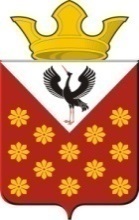 Российская ФедерацияСвердловская областьБайкаловский районПостановлениеглавы Краснополянского сельского поселенияот 21 июля 2022 года  № 91Об утверждении Административного регламента предоставления муниципальной услуги «Выдача градостроительного плана земельного участка»В соответствии с Градостроительным кодексом Российской Федерации, Федеральным законом от 06 октября 2003 года № 131-ФЗ «Об общих принципах организации местного самоуправления в Российской Федерации», Федеральным законом от 27 июля 2010 № 210-ФЗ «Об организации предоставления государственных и муниципальных услуг», Постановлением главы Краснополянского сельского поселения от 14.12.2018 №189 «Об утверждении Порядка разработки и утверждения административных регламентов предоставления муниципальных услуг, Порядка проведения экспертизы проектов административных регламентов предоставления муниципальных услуг», Уставом Краснополянского сельского поселения, постановляю:1. Утвердить Административный регламент предоставления муниципальной услуги «Выдача градостроительного плана земельного участка» (прилагается).2. Признать утратившими силу:2.1. Постановление главы Краснополянского сельского поселения от 10.02.2017 №23 «Об утверждении Административного регламента администрации муниципального образования Краснополянского сельского поселения по предоставлению муниципальной услуги «Выдача градостроительных планов земельных участков».2.2. Постановление главы Краснополянского сельского поселения от 23.03.2017 №53 «О внесении  изменений в  постановление  Главы муниципального образования Краснополянского сельского поселения от 10.02.2017 г. № 23 «Об утверждении Административного регламента администрации муниципального образования Краснополянского сельского поселения по предоставлению муниципальной услуги «Выдача градостроительных планов земельных участков».2.3. Постановление главы Краснополянского сельского поселения от 09.10.2017 №181 «О внесении изменений в постановление Главы муниципального образования Краснополянское сельское поселение от 10.02.2017 г. №23 «Об утверждении Административного регламента администрации муниципального образования Краснополянского сельского поселения по предоставлению муниципальной услуги «Выдача градостроительных планов земельных участков».2.4. Постановление главы Краснополянского сельского поселения от 27.04.2020 №60 «О внесении изменений в Административный регламент по предоставлению муниципальной услуги «Выдача градостроительных планов земельных участков», утвержденный Постановлением главы муниципального образования Краснополянское сельское поселение  от 10 февраля 2017  № 23 (в редакции Постановлений главы МО Краснополянское сельское поселение от 23.03.2017 №53, от 09.10.2017 №181)».2.5. Постановление главы Краснополянского сельского поселения от 21.12.2021 №171 «О внесении изменений в административный регламент по предоставлению муниципальной услуги «Выдача градостроительных планов земельных участков», утвержденный Постановлением главы Краснополянского сельского поселения от 10.02.2017 №23 (с изм. от 23.03.2017 №53, от 09.10.2017 №181, от 27.04.2020 №60)».3. Опубликовать настоящее Постановление в Информационном вестнике Краснополянского сельского поселения и разместить на сайте муниципального образования в сети «Интернет» www.krasnopolyanskoe.ru4. Контроль за выполнением настоящего постановления оставляю за собой.Глава Краснополянского сельского поселения      _________А.Н. КошелевПриложениеУтверждено ПостановлениемГлавы Краснополянского сельского поселенияот 21 июля 2022г. № 91Административный регламент предоставления муниципальной услуги «Выдача градостроительного плана земельного участка»Раздел I. Общие положенияПредмет регулирования регламентаАдминистративный регламент предоставления муниципальной услуги «Выдача градостроительного плана земельного участка» (далее – Регламент) разработан в целях повышения качества и доступности предоставления муниципальной услуги, определяет стандарт, сроки и последовательность административных процедур (действий) при осуществлении полномочия по выдаче градостроительного плана земельного участка в Краснополянском сельском поселении Байкаловского муниципального района Свердловской области.Круг ЗаявителейЗаявителями на получение муниципальной услуги являются правообладатели земельных участков, а также иные лица в случае, предусмотренном частью 1.1 статьи 57.3 Градостроительного кодекса Российской Федерации (далее – Заявитель). Интересы Заявителей, указанных в пункте 1.2 Регламента, могут представлять лица, обладающие соответствующими полномочиями (далее – Представитель). Полномочия Представителя, выступающего от имени Заявителя, подтверждаются доверенностью, оформленной в соответствии с требованиями законодательства Российской Федерации.Требования к порядку информирования о предоставлении муниципальной услуги1.4. Информирование о порядке предоставления муниципальной услуги осуществляется:1) непосредственно при личном приеме Заявителя в Администрацию Краснополянского сельского поселения Байкаловского муниципального района Свердловской области (далее – Администрация) или Государственном бюджетном учреждении Свердловской области «Многофункциональный центр предоставления государственных и муниципальных услуг» (далее – Многофункциональный центр);2) по телефону в Администрации или Многофункциональном центре;3) письменно, в том числе посредством электронной почты;4) посредством размещения в открытой и доступной форме информации:в федеральной государственной информационной системе «Единый портал государственных и муниципальных услуг (функций)» (далее – Единый портал) (https://www.gosuslugi.ru/structure/6600000010000037541);на региональном портале государственных и муниципальных услуг (функций), являющемся государственной информационной системой субъекта Российской Федерации (далее – Региональный портал) при наличии технической возможности;на официальном сайте Администрации http://krasnopolyanskoe.ru/;5) посредством размещения информации на информационных стендах Администрации или Многофункционального центра.1.5. Информирование осуществляется по вопросам, касающимся:способов подачи заявления о предоставлении муниципальной услуги;адресов уполномоченного на предоставление муниципальной услуги органа и Многофункциональных центров, обращение в которые необходимо для предоставления муниципальной услуги;справочной информации о работе уполномоченного на предоставление муниципальной услуги органа (его структурных подразделений, при наличии);документов, необходимых для предоставления муниципальной услуги;порядка и сроков предоставления муниципальной услуги;порядка получения сведений о ходе рассмотрения заявления о предоставлении муниципальной услуги и о результатах предоставления муниципальной услуги;порядка досудебного (внесудебного) обжалования действий (бездействия) должностных лиц и принимаемых ими решений при предоставлении муниципальной услуги.Получение информации по вопросам предоставления муниципальной услуги осуществляется бесплатно.1.6. При устном обращении Заявителя (лично или по телефону) должностное лицо Администрации, работник Многофункционального центра, осуществляющие консультирование, подробно и в вежливой (корректной) форме информируют обратившихся по интересующим вопросам.Ответ на телефонный звонок должен начинаться с информации о наименовании органа, в который позвонил Заявитель, фамилии, имени, отчестве (последнее – при наличии) и должности специалиста, принявшего телефонный звонок.Если должностное лицо Администрации не может самостоятельно дать ответ, телефонный звонок должен быть переадресован (переведен) на другое должностное лицо или же обратившемуся лицу должен быть сообщен телефонный номер, по которому можно будет получить необходимую информацию.Если подготовка ответа требует продолжительного времени, он предлагает Заявителю один из следующих вариантов дальнейших действий:изложить обращение в письменной форме; назначить другое время для консультаций.Должностное лицо Администрации не вправе осуществлять информирование, выходящее за рамки стандартных процедур и условий предоставления муниципальной услуги, и влияющее прямо или косвенно на принимаемое решение.Продолжительность информирования по телефону не должна превышать 10 минут.Информирование осуществляется в соответствии с графиком приема граждан.1.7. По письменному обращению должностное лицо Администрации, ответственное за предоставление муниципальной услуги, подробно в письменной форме разъясняет гражданину сведения по вопросам, указанным в пункте 1.5 Регламента в порядке, установленном Федеральным законом от 2 мая 2006 года № 59-ФЗ «О порядке рассмотрения обращений граждан Российской Федерации».1.8. На Едином портале размещаются сведения, предусмотренные Положением о федеральной государственной информационной системе «Федеральный реестр государственных и муниципальных услуг (функций)», утвержденным постановлением Правительства Российской Федерации от 24 октября 2011 года № 861 «О федеральных государственных информационных системах, обеспечивающих предоставление в электронной форме государственных и муниципальных услуг (осуществление функций)».Доступ к информации о сроках и порядке предоставления муниципальной услуги осуществляется без выполнения Заявителем каких-либо требований, в том числе без использования программного обеспечения, установка которого на технические средства Заявителя требует заключения лицензионного или иного соглашения с правообладателем программного обеспечения, предусматривающего взимание платы, регистрацию или авторизацию Заявителя, или предоставление им персональных данных.1.9. На официальном сайте Администрации, на стендах в местах предоставления муниципальной услуги и в Многофункциональном центре размещается следующая справочная информация:о месте нахождения и графике работы Администрации и его структурных подразделений, ответственных за предоставление муниципальной услуги (при наличии), а также Многофункциональных центров;адрес официального сайта, а также электронной почты и (или) формы обратной связи Администрации в сети «Интернет».1.10. В залах ожидания Администрации размещаются нормативные правовые акты, регулирующие порядок предоставления муниципальной услуги, в том числе Регламент, которые по требованию Заявителя предоставляются ему для ознакомления.1.11. Размещение информации о порядке предоставления муниципальной услуги на информационных стендах в помещении Многофункционального центра осуществляется в соответствии с соглашением, заключенным между Многофункциональным центром и Администрацией с учетом требований к информированию, установленных Регламентом. На официальном сайте Многофункционального центра размещена справочная информация о местонахождении, графике работы, контактных телефонах, адресе электронной почты Многофункционального центра.1.12. Информация о ходе рассмотрения заявления о предоставлении муниципальной услуги и о результатах ее предоставления может быть получена Заявителем (его Представителем) непосредственно в Администрации при обращении Заявителя лично, по телефону, посредством электронной почты, через Многофункциональный центр, в личном кабинете на Едином портале. Раздел II. Стандарт предоставления муниципальной услугиНаименование муниципальной услуги2.1. Наименование муниципальной услуги – «Выдача градостроительного плана земельного участка».Наименование органа, предоставляющего муниципальную услугу2.2. Муниципальная услуга предоставляется Администрацией.Наименование органов и организаций, обращение в которыенеобходимо для предоставления муниципальной услуги2.3. При предоставлении муниципальной услуги в качестве источников получения документов, необходимых для предоставления муниципальной услуги, могут выступать в рамках межведомственного информационного взаимодействия следующие органы или организации:территориальные органы Федеральной налоговой службы Российской Федерации;территориальные органы федерального органа исполнительной власти, уполномоченного на осуществление государственного кадастрового учета и государственной регистрации прав (Управление Федеральной службы государственной регистрации, кадастра и картографии по Свердловской области, филиал Федерального государственного бюджетного учреждения «Федеральная кадастровая палата Федеральной службы государственной регистрации, кадастра и картографии» по Уральскому федеральному округу);ресурсоснабжающие организации, осуществляющие предоставление коммунальных услуг (газоснабжение, водоснабжение и водоотведение, централизованное теплоснабжение и др.) на территории Краснополянского сельского поселения;иные государственные органы Свердловской области и подведомственные государственным органам и органам местного самоуправления организации, уполномоченные на принятие решений об установлении и изменении границ особо охраняемых природных территорий, санитарно-защитных зон, зон охраны объектов культурного наследия.2.4. Запрещается требовать от Заявителя осуществления действий, в том числе согласований, необходимых для получения муниципальной услуги и связанных с обращением в иные государственные (муниципальные) органы и организации, за исключением получения услуг и получения документов и информации, предоставляемых в результате предоставления таких услуг, включенных в перечень услуг, которые являются необходимыми и обязательными для предоставления муниципальных услуг.Описание результата предоставления муниципальной услуги2.5. Результатом предоставления муниципальной услуги является:1) градостроительный план земельного участка;2) решение об отказе в выдаче градостроительного плана земельного участка.Срок предоставления муниципальной услуги, в том числе с учетом необходимости обращения в организации, участвующие в предоставлении муниципальной услуги, срок приостановления предоставления муниципальной услуги в случае, если возможность приостановления предусмотрена законодательством Российской Федерации, в том числе нормативными правовыми актами Свердловской области, срок выдачи (направления) документов, являющихся результатом предоставления муниципальной услуги2.6. Срок предоставления муниципальной услуги – в течение четырнадцати рабочих дней с даты регистрации заявления о предоставлении муниципальной услуги в органе, предоставляющем муниципальную услугу (в том числе поданного в форме электронного документа или в случае предоставления муниципальной услуги посредством обращения Заявителя через Многофункциональный центр).Нормативные правовые акты, регулирующие предоставление муниципальной услуги2.7. Перечень нормативных правовых актов, регулирующих предоставление муниципальной услуги, с указанием их реквизитов и источников официального опубликования, размещен на официальном сайте Администрации в сети «Интернет», на Едином портале и в федеральной государственной информационной системе «Федеральный реестр государственных и муниципальных услуг (функций).Администрация обеспечивает размещение и актуализацию перечня нормативных правовых актов, регулирующих предоставление муниципальной услуги, на указанных информационных ресурсах.Исчерпывающий перечень документов, необходимых в соответствии 
с законодательством Российской Федерации и законодательством Свердловской области для предоставления муниципальной услуги и услуг, которые являются необходимыми и обязательнымидля предоставления муниципальной услуги, подлежащих представлению Заявителем, способы их получения Заявителем, в том числе в электронной форме, порядок их представления2.8. Для предоставления муниципальной услуги Заявитель или его Представитель представляет в Администрацию: 1) заявление о выдаче градостроительного плана земельного участка, подписанное Заявителем или Представителем заявителя, уполномоченным на подписание заявления, и оформленное согласно Приложению № 1 к Регламенту. В случаях, установленных постановлением Правительства Российской Федерации от 06.04.2022 № 603 «О случаях и порядке выдачи разрешений на строительство объектов капитального строительства, не являющихся линейными объектами, на двух и более земельных участках, разрешений на ввод в эксплуатацию таких объектов, а также выдачи необходимых для этих целей градостроительных планов земельных участков» (далее – постановление Правительства Российской Федерации от 06.04.2022 № 603) представляются заявления о выдаче градостроительных планов в отношении каждого из смежных земельных участков либо заявление о выдаче градостроительного плана земельного участка, единого в отношении всех смежных земельных участков, на котором планируется строительство, реконструкция объекта капитального строительства, не являющегося линейным. Подача заявления и прилагаемых к нему документов возможны посредством личного обращения в орган, уполномоченный на предоставление муниципальной услуги, или через Многофункциональный центр. В случае представления заявления о выдаче градостроительного плана земельного участка в электронной форме посредством Единого портала, при наличии технической возможности посредством Регионального портала, с использованием региональной информационно-аналитической системы управления развитием территории Свердловской области (далее – РИАС УРТ СО), указанное заявление заполняется путем внесения соответствующих сведений в интерактивную форму в указанных информационных системах;2) документ, удостоверяющий личность Заявителя или Представителя заявителя, уполномоченного на подачу, получение документов, а также подписание заявления, из числа документов, включенных в перечень, утвержденный частью 6 статьи 7 Федерального закона от 27.07.2010 № 210-ФЗ «Об организации предоставления государственных и муниципальных услуг» (далее – Федеральный закон от 27 июля 2010 года № 210-ФЗ), в случае представления заявления о выдаче градостроительного плана земельного участка и прилагаемых к нему документов посредством личного обращения в орган, уполномоченный на предоставление муниципальной услуги или через Многофункциональный центр (документ подлежит возврату после удостоверения личности). В случае представления документов в электронной форме посредством Единого портала, при наличии технической возможности посредством Регионального портала, с использованием РИАС УРТ СО представление указанного документа не требуется, сведения из документа, удостоверяющего личность Заявителя или его Представителя, формируются при подтверждении учетной записи в федеральной государственной информационной системе «Единая система идентификации и аутентификации в инфраструктуре, обеспечивающей информационно-технологическое взаимодействие информационных систем, используемых для предоставления государственных и муниципальных услуг в электронной форме» (далее – ЕСИА) из состава соответствующих данных указанной учетной записи и могут быть проверены путем направления запроса с использованием системы межведомственного электронного взаимодействия;3) документ, подтверждающий полномочия Представителя заявителя действовать от имени Заявителя (в случае обращения за получением муниципальной услуги Представителя заявителя), оформленный и выданный в порядке, предусмотренном законодательством Российской Федерации (копия документа и оригинал для сверки, который возвращается Заявителю, либо нотариально заверенная копия). В случае представления документов в электронной форме посредством Единого портала, при наличии технической возможности посредством Регионального портала, с использованием РИАС УРТ СО, указанный документ, выданный Заявителем, являющимся юридическим лицом, удостоверяется усиленной квалифицированной электронной подписью или усиленной неквалифицированной электронной подписью правомочного должностного лица такого юридического лица, а документ, выданный Заявителем, являющимся физическим лицом, – усиленной квалифицированной электронной подписью нотариуса; 4) документы, удостоверяющие (устанавливающие) права на земельный участок, если право на данный земельный участок не зарегистрировано в Едином государственном реестре недвижимости (копия документа и оригинал для сверки, который возвращается Заявителю, либо нотариально заверенная копия). В случаях, установленных постановлением Правительства Российской Федерации от 06.04.2022 № 603, представляются документы, удостоверяющие (устанавливающие) права на все земельные участки, на которых планируется строительство, реконструкция объекта капитального строительства, не являющегося линейным.2.9. Заявитель или его Представитель представляет в Администрацию заявление о выдаче градостроительного плана земельного участка, а также прилагаемые к нему документы, одним из следующих способов по выбору Заявителя:1) в электронной форме, в том числе посредством Единого портала, при наличии технической возможности посредством Регионального портала, с использованием РИАС УРТ СО.В случае представления заявления о выдаче градостроительного плана земельного участка и прилагаемых к нему документов указанным способом Заявитель или его Представитель, прошедшие процедуры регистрации, идентификации и аутентификации с использованием ЕСИА или иных государственных информационных систем, если такие государственные информационные системы в установленном Правительством Российской Федерации порядке обеспечивают взаимодействие с ЕСИА, при условии совпадения сведений о физическом лице в указанных информационных системах, заполняют форму указанного заявления с использованием интерактивной формы в электронном виде. Заявление о выдаче градостроительного плана земельного участка направляется Заявителем или его Представителем вместе с прикрепленными электронными документами, указанными в подпунктах 3 – 4 пункта 2.8 Регламента. Заявление о выдаче градостроительного плана земельного участка подписывается Заявителем или его Представителем, уполномоченным на подписание такого заявления, простой электронной подписью, либо усиленной квалифицированной электронной подписью, либо усиленной неквалифицированной электронной подписью, сертификат ключа проверки которой создан и используется в инфраструктуре, обеспечивающей информационно-технологическое взаимодействие информационных систем, используемых для предоставления государственных и муниципальных услуг в электронной форме, которая создается и проверяется с использованием средств электронной подписи и средств удостоверяющего центра, имеющих подтверждение соответствия требованиям, установленным федеральным органом исполнительной власти в области обеспечения безопасности в соответствии с частью 5 статьи 8 Федерального закона от 06.04.2011 № 63-ФЗ «Об электронной подписи» (далее – Федеральный закон «Об электронной подписи»), а также при наличии у владельца сертификата ключа проверки ключа простой электронной подписи, выданного ему при личном приеме в соответствии с Правилами использования простой электронной подписи при обращении за получением государственных и муниципальных услуг, утвержденными постановлением Правительства Российской Федерации от 25 января 2013 года № 33 «Об использовании простой электронной подписи при оказании государственных и муниципальных услуг», в соответствии с Правилами определения видов электронной подписи, использование которых допускается при обращении за получением государственных и муниципальных услуг, утвержденными постановлением Правительства Российской Федерации от 25 июня 2012 года № 634 «О видах электронной подписи, использование которых допускается при обращении за получением государственных и муниципальных услуг» (далее – усиленная неквалифицированная электронная подпись). В целях предоставления муниципальной услуги Заявителю или его Представителю в Многофункциональных центрах обеспечивается доступ к Единому порталу, Региональному порталу в соответствии с постановлением Правительства Российской Федерации от 22 декабря 2012 года № 1376 «Об утверждении Правил организации деятельности многофункциональных центров предоставления государственных и муниципальных услуг».2) на бумажном носителе посредством личного обращения в Администрацию, в том числе через Многофункциональный центр в соответствии с соглашением о взаимодействии между Многофункциональным центром и органом местного самоуправления, заключенным в соответствии с постановлением Правительства Российской Федерации от 27 сентября 2011 года № 797 «О взаимодействии между многофункциональными центрами предоставления государственных и муниципальных услуг и федеральными органами исполнительной власти, органами государственных внебюджетных фондов, органами государственной власти субъектов Российской Федерации, органами местного самоуправления или в случаях, установленных законодательством Российской Федерации, публично-правовыми компаниями» (далее – постановление Правительства Российской Федерации от 27 сентября 2011 года № 797), либо посредством почтового отправления с уведомлением о вручении.2.10. Для получения документов, необходимых для предоставления муниципальной услуги, указанных в пункте 2.8. Регламента, Заявитель лично обращается в органы власти, учреждения и организации.Исчерпывающий перечень документов, необходимых в соответствии 
с законодательством Российской Федерации и законодательством Свердловской области для предоставления муниципальной услуги, которые находятся в распоряжении государственных органов, органов местного самоуправления и иных органов, участвующих в предоставлении муниципальных услуг, и которые Заявительвправе представить, а также способы их получения Заявителями, в том числе 
в электронной форме, порядок их представления2.11. Документами (их копиями или сведениями, содержащимися в них), необходимыми в соответствии с нормативными правовыми актами для предоставления муниципальной услуги, которые запрашиваются уполномоченным на предоставление муниципальной услуги органом в порядке межведомственного информационного взаимодействия (в том числе с использованием единой системы межведомственного электронного взаимодействия и подключаемых к ней региональных систем межведомственного электронного взаимодействия) в государственных органах, органах местного самоуправления и подведомственных государственным органам и органам местного самоуправления организациях, в распоряжении которых находятся указанные документы, и которые Заявитель вправе представить по собственной инициативе, являются:1) сведения из Единого государственного реестра юридических лиц (при обращении Заявителя, являющегося юридическим лицом) или из Единого государственного реестра индивидуальных предпринимателей (при обращении Заявителя, являющегося индивидуальным предпринимателем);2) выписка из Единого государственного реестра недвижимости об основных характеристиках и зарегистрированных правах на земельный участок, градостроительный план которого просит выдать Заявитель, или уведомление об отсутствии в Едином государственном реестре недвижимости запрашиваемых сведений;3) выписка из Единого государственного реестра недвижимости об основных характеристиках и зарегистрированных правах на здания, строения, сооружения, расположенные на земельном участке, градостроительный план которого просит выдать Заявитель, или уведомление об отсутствии в Едином государственном реестре недвижимости запрашиваемых сведений;4) информация о возможности подключения (технологического присоединения) объектов капитального строительства к сетям инженерно-технического обеспечения (за исключением сетей электроснабжения), определяемая с учетом программ комплексного развития систем коммунальной инфраструктуры поселения, муниципального округа, городского округа (при их наличии), в состав которой входят сведения о максимальной нагрузке в возможных точках подключения (технологического присоединения) к таким сетям, а также сведения об организации, представившей данную информацию в порядке, установленном частью 7 статьи 57.3 Градостроительного кодекса Российской Федерации;5) утвержденные проект межевания территории и (или) схема расположения земельного участка или земельных участков на кадастровом плане территории в случае, предусмотренном частью 1.1 статьи 57.3 Градостроительного кодекса Российской Федерации;6) договор о комплексном развитии территории в случае, предусмотренном частью 4 статьи 57.3 Градостроительного кодекса Российской Федерации (за исключением случаев самостоятельной реализации Российской Федерацией, субъектом Российской Федерации или муниципальным образованием решения о комплексном развитии территории или реализации такого решения юридическим лицом, определенным в соответствии с Градостроительным кодексом Российской Федерации или субъектом Российской Федерации);7) информация об ограничениях использования земельного участка, в том числе если земельный участок полностью или частично расположен в границах зон с особыми условиями использования территорий;8) информация о границах зон с особыми условиями использования территорий, в том числе если земельный участок полностью или частично расположен в границах таких зон;9) документация по планировке территории в случаях, предусмотренных частью 4 статьи 57.3 Градостроительного кодекса Российской Федерации.В случаях, установленных постановлением Правительства Российской Федерации от 06.04.2022 № 603, документы, указанные в настоящем пункте, запрашиваются уполномоченным на предоставление муниципальной услуги органом в рамках межведомственного взаимодействия в отношении всех земельных участков, на которых планируется строительство, реконструкция объекта капитального строительства, не являющегося линейным.Непредставление Заявителем документов, которые он вправе представить по собственной инициативе, не является основанием для отказа в выдаче градостроительного плана земельного участка.Указание на запрет требовать от Заявителяпредставления документов и информации или осуществления действий2.12. Запрещается требовать от Заявителя:представления документов и информации или осуществления действий, представление или осуществление которых не предусмотрено нормативными правовыми актами, регулирующими отношения, возникающие в связи с предоставлением муниципальной услуги;представления документов и информации, которые в соответствии с нормативными правовыми актами Российской Федерации, нормативными правовыми актами Правительства Свердловской области и муниципальными правовыми актами находятся в распоряжении органов, предоставляющих муниципальную услугу, иных государственных органов, органов местного самоуправления и (или) подведомственных государственным органам и органам местного самоуправления организаций, участвующих в предоставлении государственных или муниципальных услуг, за исключением документов, указанных в части 6 статьи 7 Федерального закона от 27 июля 2010 года № 210-ФЗ;представления документов, подтверждающих внесение Заявителем платы за предоставление муниципальной услуги;предоставления на бумажном носителе документов и информации, электронные образы которых ранее были заверены в соответствии с пунктом 7.2 части 1 статьи 16 Федерального закона от 27 июля 2010 года № 210-ФЗ, за исключением случаев, если нанесение отметок на такие документы либо их изъятие является необходимым условием предоставления муниципальной услуги, и иных случаев, установленных федеральными законами; представления документов и информации, отсутствие и (или) недостоверность которых не указывались при первоначальном отказе в приеме документов, необходимых для предоставления муниципальной услуги, либо в предоставлении муниципальной услуги, за исключением следующих случаев:изменение требований нормативных правовых актов, касающихся предоставления муниципальной услуги, после первоначальной подачи заявления о предоставлении муниципальной услуги;наличие ошибок, опечаток, исправлений в заявлении о предоставлении муниципальной услуги и документах, поданных Заявителем после первоначального отказа в приеме документов, необходимых для предоставления муниципальной услуги, либо в предоставлении муниципальной услуги и не включенных в представленный ранее комплект документов;истечение срока действия документов или изменение информации после первоначального отказа в приеме документов, необходимых для предоставления муниципальной услуги, либо в предоставлении муниципальной услуги;выявление документально подтвержденного факта (признаков) ошибочного или противоправного действия (бездействия) должностного лица органа, предоставляющего муниципальную услугу, муниципального служащего органа, предоставляющего муниципальную услугу, работника Многофункционального центра при первоначальном отказе в приеме документов, необходимых для предоставления муниципальной услуги, либо в предоставлении муниципальной услуги. В данном случае в письменном виде за подписью руководителя органа, предоставляющего муниципальную услугу, руководителя Многофункционального центра при первоначальном отказе в приеме документов, необходимых для предоставления муниципальной услуги, Заявитель уведомляется об указанном факте, а также приносятся извинения за доставленные неудобства.При предоставлении муниципальной услуги запрещается:отказывать в приеме запроса и иных документов, необходимых для предоставления муниципальной услуги, в случае, если запрос и документы, необходимые для предоставления муниципальной услуги, поданы в соответствии с информацией о сроках и порядке предоставления муниципальной услуги, опубликованной на Едином портале либо на официальном сайте Администрации;отказывать в предоставлении муниципальной услуги в случае, если запрос и документы, необходимые для предоставления муниципальной услуги, поданы в соответствии с информацией о сроках и порядке предоставления муниципальной услуги, опубликованной на Едином портале либо на официальном сайте Администрации.Исчерпывающий перечень оснований для отказа в приеме документов, необходимых для предоставления муниципальной услуги2.13. Основаниями для отказа в приеме документов, необходимых для предоставления муниципальной услуги, являются:заявление о выдаче градостроительного плана земельного участка представлено в орган местного самоуправления, в полномочия которого не входит предоставление муниципальной услуги;2) некорректное заполнение полей в форме заявления о выдаче градостроительного плана земельного участка, в том числе в интерактивной форме заявления на Едином портале, Региональном портале (включая отсутствие заполнения, неполное, недостоверное, неправильное, не соответствующее требованиям, установленным в Приложении № 1 Регламента);3) непредставление документов, предусмотренных подпунктами 2 – 3 пункта 2.8 Регламента;4) представленные документы утратили силу на день обращения за получением муниципальной услуги;5) представленные заявление и документы содержат противоречивые сведения, незаверенные исправления, подчистки, помарки;6) представление нечитаемых документов, в том числе представленных в электронной форме, содержащих повреждения, наличие которых не позволяет в полном объеме получить информацию и сведения, содержащиеся в документах;7) заявление о выдаче градостроительного плана земельного участка и документы, указанные в подпунктах 2 – 4 пункта 2.8 Регламента, представлены в электронной форме с нарушением требований, установленных пунктом 2.32 Регламента;8) поданные в электронной форме заявление и документы не подписаны электронной подписью (простой или усиленной квалифицированной) лиц, уполномоченных на их подписание, а также в результате проверки усиленной квалифицированной электронной подписи выявлено несоблюдение установленных действующим законодательством Российской Федерации условий признания ее действительности;9) заявление подано лицом, не уполномоченным на осуществление таких действий, либо представление интересов Заявителя неуполномоченным лицом;10) представленные копии документов не заверены в соответствии с законодательством Российской Федерации.Решение об отказе в приеме документов, указанных в подпунктах 2 – 4 пункта 2.8 Регламента, направляется Заявителю способом, определенным Заявителем в заявлении о выдаче градостроительного плана земельного участка.Решение об отказе в приеме документов оформляется согласно Приложению № 2 к Регламенту.2.14. Отказ в приеме документов не препятствует повторному обращению Заявителя в Администрацию. Исчерпывающий перечень оснований для приостановленияили отказа в предоставлении муниципальной услуги2.15. Оснований для приостановления предоставления муниципальной услуги не предусмотрено законодательством Российской Федерации.2.16. Основаниями для отказа в выдаче градостроительного плана земельного участка являются: 1) заявление о выдаче градостроительного плана земельного участка представлено лицом, не являющимся правообладателем земельного участка, за исключением случая, предусмотренного частью 1.1 статьи 57.3 Градостроительного кодекса Российской Федерации;2) отсутствует утвержденная документация по планировке территории в случае, если в соответствии с Градостроительным кодексом Российской Федерации, иными федеральными законами размещение объекта капитального строительства не допускается при отсутствии такой документации;3) границы земельного участка не установлены в соответствии с требованиями законодательства Российской Федерации, за исключением случая, предусмотренного частью 1.1 статьи 57.3 Градостроительного кодекса Российской Федерации;4) ответ на межведомственный запрос свидетельствует об отсутствии документа и (или) запрашиваемой информации, которые также не представлены Заявителем по собственной инициативе.2.17. Неполучение (несвоевременное получение) документов, находящихся
в распоряжении органов государственной власти, органов местного самоуправления, и (или) подведомственных государственным органам и органам местного самоуправления организаций, участвующих в предоставлении муниципальной услуги, запрошенных в рамках межведомственного информационного взаимодействия, не может являться основанием для отказа в выдаче градостроительного плана земельного участка.Перечень услуг, которые являются необходимыми и обязательными для предоставления муниципальной услуги, в том числе сведения о документе (документах), выдаваемом (выдаваемых) организациями, участвующими 
в предоставлении муниципальной услуги2.18. Услуг, которые являются необходимыми и обязательными для предоставления муниципальной услуги, законодательством не предусмотрено.Порядок, размер и основания взимания государственной пошлины или иной платы, взимаемой за предоставление муниципальной услуги2.19. Предоставление муниципальной услуги осуществляется без взимания платы.Порядок, размер и основания взимания платы за предоставление услуг, которые являются необходимыми и обязательными для предоставления муниципальной услуги, включая информацию 
о методике расчета размера такой платы2.20. Услуг, которые являются необходимыми и обязательными для предоставления муниципальной услуги, законодательством Российской Федерации и законодательством Свердловской области не предусмотрено.Максимальный срок ожидания в очереди при подаче запроса 
о предоставлении муниципальной услуги, услуги, предоставляемой организацией, участвующей в предоставлении муниципальной услуги, и при получении результата предоставления таких услуг2.21. Максимальный срок ожидания в очереди при подаче запроса о предоставлении муниципальной услуги и при получении результата предоставления муниципальной услуги в Администрации или Многофункциональном центре не должен превышать 15 минут.Срок и порядок регистрации запроса Заявителяо предоставлении муниципальной услуги и услуги, предоставляемой организацией, участвующей в предоставлении муниципальной услуги,в том числе в электронной форме2.22. Регистрация заявления о выдаче градостроительного плана земельного участка осуществляется в день его поступления в Администрацию при обращении лично, через Многофункциональный центр (при наличии соглашения о взаимодействии, заключенного между Администрацией и Многофункциональным центром).2.23. В случае если заявление о выдаче градостроительного плана земельного участка подано в электронной форме, специалист Администрации не позднее рабочего дня, следующего за днем подачи заявления, направляет Заявителю электронное сообщение о принятии либо об отказе в принятии заявления. Регистрация заявления о выдаче градостроительного плана земельного участка и документов, необходимых для предоставления муниципальной услуги, направленных в форме электронных документов, при отсутствии оснований для отказа в приеме заявления и документов, осуществляется не позднее рабочего дня, следующего за днем подачи заявления и документов, необходимых для предоставления муниципальной услуги, в Администрации.В случае представления заявления о выдаче градостроительного плана земельного участка в электронной форме посредством Единого портала, при наличии технической возможности посредством Регионального портала, с использованием РИАС УРТ СО, вне рабочего времени Администрации либо в выходной, нерабочий праздничный день днем получения заявления о выдаче градостроительного плана земельного участка считается первый рабочий день, следующий за днем представления Заявителем указанного заявления.2.24. Регистрация заявления о выдаче градостроительного плана земельного участка осуществляется в порядке, предусмотренном в разделе III Регламента.Требования к помещениям, в которых предоставляется муниципальная услуга, к залу ожидания, местам для заполнения запросов о предоставлении муниципальной услуги, информационным стендам с образцами 
их заполнения и перечнем документов, необходимых для предоставления каждой муниципальной услуги, размещению и оформлению визуальной, текстовой и мультимедийной информации о порядке предоставления такой услуги, в том числе к обеспечению доступности для инвалидов указанных объектов в соответствии с законодательством Российской Федерации 
и законодательством Свердловской области о социальной защите инвалидов2.25. Центральный вход в здание уполномоченного на предоставление муниципальной услуги органа должен быть оборудован информационной табличкой (вывеской), содержащей информацию:наименование;местонахождение и юридический адрес;режим работы;график приема;номера телефонов для справок.В целях обеспечения беспрепятственного доступа Заявителей, в том числе передвигающихся на инвалидных колясках, вход в здание и помещения, в которых предоставляется муниципальная услуга, оборудуются пандусами, поручнями, тактильными (контрастными) предупреждающими элементами, иными специальными приспособлениями, позволяющими обеспечить беспрепятственный доступ и передвижение инвалидов, в соответствии с законодательством Российской Федерации о социальной защите инвалидов. Помещения, в которых предоставляется муниципальная услуга, должны соответствовать санитарно-эпидемиологическим правилам и нормативам.Помещения, в которых предоставляется муниципальная услуга, оснащаются:противопожарной системой и средствами пожаротушения;системой оповещения о возникновении чрезвычайной ситуации;туалетными комнатами для посетителей.Зал ожидания Заявителей оборудуется стульями, скамьями, количество которых определяется исходя из фактической нагрузки и возможностей для их размещения в помещении, а также информационными стендами.Тексты материалов, размещенных на информационном стенде, печатаются удобным для чтения шрифтом, без исправлений, с выделением наиболее важных мест полужирным шрифтом. Оформление визуальной, текстовой и мультимедийной информации о порядке предоставления муниципальной услуги должно соответствовать оптимальному зрительному и слуховому восприятию этой информации Заявителями, в том числе Заявителями с ограниченными возможностями.Места для заполнения заявлений оборудуются стульями, столами (стойками), бланками заявлений, письменными принадлежностями.Места приема Заявителей оборудуются информационными табличками (вывесками) с указанием:номера кабинета и наименования отдела;фамилии, имени и отчества (последнее – при наличии), должности ответственного за прием документов лица;графика приема Заявителей.Рабочее место каждого ответственного за прием документов лица, должно быть оборудовано персональным компьютером с возможностью доступа к необходимым информационным базам данных, печатающим устройством (принтером) и копирующим устройством.Лицо, ответственное за прием документов, должно иметь настольную табличку с указанием фамилии, имени, отчества (последнее – при наличии) и должности.При предоставлении муниципальной услуги инвалидам обеспечиваются:возможность беспрепятственного доступа к объекту (зданию, помещению), в котором предоставляется муниципальная услуга;возможность самостоятельного передвижения по территории, на которой расположены здания и помещения, в которых предоставляется муниципальная услуга, а также входа в такие объекты и выхода из них, посадки в транспортное средство и высадки из него, в том числе с использованием кресла-коляски, с помощью работников объекта, предоставляющих муниципальную услугу, ассистивных и вспомогательных технологий, а также сменного кресла-коляски;сопровождение инвалидов, имеющих стойкие расстройства функции зрения и самостоятельного передвижения;надлежащее размещение оборудования и носителей информации, необходимых для обеспечения беспрепятственного доступа инвалидов к зданиям и помещениям, в которых предоставляется муниципальная услуга, и к муниципальной услуге с учетом ограничений их жизнедеятельности;дублирование необходимой для инвалидов звуковой и зрительной информации, а также надписей, знаков и иной текстовой и графической информации знаками, выполненными рельефно-точечным шрифтом Брайля;допуск сурдопереводчика и тифлосурдопереводчика;допуск собаки-проводника при наличии документа, подтверждающего ее специальное обучение, на объекты (здания, помещения), в которых предоставляется муниципальная услуга;оказание инвалидам помощи в преодолении барьеров, мешающих получению ими муниципальных услуг наравне с другими лицами.Помещения уполномоченного органа для предоставления муниципальной услуги размещаются на первом этаже здания, оборудованного отдельным входом, либо в отдельно стоящем здании для свободного доступа Заявителей.При расположении помещения уполномоченного органа на верхнем этаже специалисты уполномоченного органа обязаны осуществлять прием Заявителей на первом этаже, если по состоянию здоровья Заявитель не может подняться по лестнице.Показатели доступности и качества муниципальной услуги, 
в том числе количество взаимодействий Заявителя с должностными лицами при предоставлении муниципальной услуги и их продолжительность; возможность получения информации о ходе предоставления муниципальной услуги, в том числе с использованием информационно-коммуникационных технологий; возможность либо невозможность получения муниципальной услуги в многофункциональном центре предоставления государственных и муниципальных услуг , в том числе в полном объеме, а также посредством запроса о предоставлении нескольких государственных и (или) муниципальных услуг, предусмотренного статьей 15.1 Федерального закона от 27 июля 2010 года № 210-ФЗ; возможность либо невозможность подачи запроса, документов, информации, необходимых для получения муниципальной услуги, а также получение результатов предоставления такой услуги в пределах территории Свердловской области в любом территориальном подразделении органа, предоставляющего муниципальную услугу, по выбору Заявителя (экстерриториальный принцип) независимо от его места жительства или места пребывания (для физических лиц, в том числе индивидуальных предпринимателей) либо места нахождения (для юридических лиц); возможность подачи запроса, документов, информации, необходимых для получения муниципальной услуги, а также получения результатов предоставления такой услуги в пределах территории Свердловской области в любом филиале многофункционального центра предоставления государственных и муниципальных услуг по выбору Заявителя (экстерриториальный принцип) независимо от его места жительства или места пребывания (для физических лиц, в том числе индивидуальных предпринимателей) либо места нахождения (для юридических лиц) 2.26. Показателями доступности предоставления муниципальной услуги являются:1) возможность получения информации о ходе предоставления муниципальной услуги, в том числе с использованием информационно-коммуникационных технологий;2) возможность получения муниципальной услуги в Многофункциональном центре; 3) возможность подачи запроса, документов, информации, необходимых для получения муниципальной услуги, а также получение результатов предоставления такой услуги в пределах территории Свердловской области в любом территориальном подразделении органа, предоставляющего муниципальную услугу, по выбору Заявителя (экстерриториальный принцип) независимо от его места жительства или места пребывания (для физических лиц, в том числе индивидуальных предпринимателей) либо места нахождения (для юридических лиц) не предусмотрена ввиду отсутствия территориальных подразделений;4) создание инвалидам всех необходимых условий доступности муниципальных услуг в соответствии с требованиями, установленными законодательными и иными нормативными правовыми актами;5) возможность получения муниципальной услуги посредством запроса о предоставлении нескольких государственных и (или) муниципальных услуг в Многофункциональном центре;6) возможность подачи запроса, документов, информации, необходимых для получения муниципальной услуги, а также получения результатов предоставления такой услуги в пределах территории Свердловской области в любом филиале Многофункционального центра по выбору Заявителя (экстерриториальный принцип) независимо от его места жительства или места пребывания (для физических лиц, в том числе индивидуальных предпринимателей) либо места нахождения (для юридических лиц) (подача документов в любой филиал возможна при наличии технической возможности электронного взаимодействия). 2.27. При предоставлении муниципальной услуги затраченное Заявителем при взаимодействиях с должностными лицами при предоставлении муниципальной услуги, не должно превышать 15 минут.2.28. Основными показателями качества предоставления муниципальной услуги являются:своевременность предоставления муниципальной услуги в соответствии со стандартом ее предоставления, установленным Регламентом;минимально возможное количество взаимодействий гражданина с должностными лицами, участвующими в предоставлении муниципальной услуги;отсутствие обоснованных жалоб на действия (бездействие) сотрудников и их некорректное (невнимательное) отношение к Заявителям;отсутствие нарушений установленных сроков в процессе предоставления муниципальной услуги;отсутствие заявлений об оспаривании решений, действий (бездействия) Уполномоченного органа, его должностных лиц, принимаемых (совершенных) при предоставлении муниципальной услуги, по итогам рассмотрения которых вынесены решения об удовлетворении (частичном удовлетворении) требований Заявителей.Иные требования, в том числе учитывающие особенности предоставления муниципальной услуги в многофункциональных центрах предоставления государственных и муниципальных услуг, особенности предоставления муниципальной услуги по экстерриториальному принципу и особенности предоставления муниципальной услуги в электронной форме2.29. Заявитель имеет право подачи запроса, документов, информации, необходимых для получения муниципальной услуги, а также получения результатов предоставления муниципальной услуги по экстерриториальному принципу независимо от его места жительства или места пребывания (для физических лиц, в том числе индивидуальных предпринимателей) либо места нахождения (для юридических лиц) в любом филиале Многофункционального центра в пределах территории Свердловской области по выбору Заявителя. Подача документов в любой филиал возможна при наличии технической возможности электронного взаимодействия. 2.30. При подаче запроса о предоставлении муниципальной услуги Заявителю необходимо иметь при себе документы, представленные в пункте 2.8 Регламента. Заявитель также вправе представить по собственной инициативе документы, указанные в пункте 2.11 Регламента.2.31. При обращении Заявителя за предоставлением муниципальной услуги в Многофункциональный центр, его сотрудник осуществляет действия, предусмотренные Регламентом и соглашением о взаимодействии, заключенным между Многофункциональным центром и Администрацией.Многофункциональный центр обеспечивает передачу принятых от Заявителя заявления и документов, необходимых для предоставления муниципальной услуги, в Администрации в порядке и сроки, установленные соглашением о взаимодействии, но не позднее следующего рабочего дня после принятия заявления. При наличии технической возможности Многофункциональный центр обеспечивает направление документов Заявителя в электронной форме.2.32. Документы, прилагаемые Заявителем к заявлению о выдаче градостроительного плана земельного участка, представляемые в электронной форме, направляются в следующих форматах:1) xml – для документов, в отношении которых утверждены формы и требования по формированию электронных документов в виде файлов в формате xml;2) doc, docx, odt – для документов с текстовым содержанием, не включающим формулы;3)  xls, xlsx, ods – для документов, содержащих расчеты;4) pdf, jpg, jpeg, png, bmp, tiff– для документов с текстовым содержанием, в том числе включающих формулы и (или) графические изображения (за исключением документов, указанных в подпункте 3 настоящего пункта), а также документов с графическим содержанием;5) zip, rar – для сжатых документов в один файл;6) sig – для открепленной усиленной квалифицированной электронной подписи.В случае если оригиналы документов, прилагаемых к заявлению о выдаче градостроительного плана земельного участка, выданы и подписаны уполномоченным на предоставление муниципальной услуги органом на бумажном носителе, допускается формирование таких документов, представляемых в электронной форме, путем сканирования непосредственно с оригинала документа (использование копий не допускается), которое осуществляется с сохранением ориентации оригинала документа в разрешении 300 – 500 dpi (масштаб 1:1) и всех аутентичных признаков подлинности (графической подписи лица, печати, углового штампа бланка), с использованием следующих режимов:«черно-белый» (при отсутствии в документе графических изображений и (или) цветного текста);«оттенки серого» (при наличии в документе графических изображений, отличных от цветного графического изображения);«цветной» или «режим полной цветопередачи» (при наличии в документе цветных графических изображений либо цветного текста).Количество файлов должно соответствовать количеству документов, каждый из которых содержит текстовую и (или) графическую информацию.Документы, прилагаемые Заявителем к заявлению о выдаче градостроительного плана земельного участка, представляемые в электронной форме, должны обеспечивать:возможность идентифицировать документ и количество листов в документе;возможность поиска по текстовому содержанию документа и возможность копирования текста (за исключением случаев, когда текст является частью графического изображения);содержать оглавление, соответствующее их смыслу и содержанию (для документов, содержащих структурированные по частям, главам, разделам(подразделам) данные) и закладки, обеспечивающие переходы по оглавлению и(или) к содержащимся в тексте рисункам и таблицам.Документы, подлежащие представлению в форматах xls, xlsx или ods, формируются в виде отдельного документа, представляемого в электронной форме.2.33. Сведения о ходе рассмотрения заявления о выдаче градостроительного плана земельного участка, представленного посредством Единого портала, при наличии технической возможности посредством Регионального портала, с использованием РИАС УРТ СО, доводятся до Заявителя путем уведомления об изменении статуса уведомления в личном кабинете Заявителя.Сведения о ходе рассмотрения заявления о выдаче градостроительного плана земельного участка, представленного на бумажном носителе посредством личного обращения, предоставляются Заявителю на основании его устного (при личном обращении либо по телефону в орган, уполномоченный на предоставление муниципальной услуги, Многофункциональный центр) либо письменного запроса, составляемого в произвольной форме, без взимания платы. Письменный запрос может быть подан:1) на бумажном носителе посредством личного обращения в Администрацию, в том числе через Многофункциональный центр, либо посредством почтового отправления с объявленной ценностью при его пересылке, описью вложения и уведомлением о вручении;2) в электронной форме посредством электронной почты. На основании запроса сведения о ходе рассмотрения заявления о выдаче градостроительного плана земельного участка доводятся до Заявителя в устной форме (при личном обращении либо по телефону в орган, уполномоченный на предоставление муниципальной услуги, Многофункциональный центр) в день обращения Заявителя либо в письменной форме, в том числе в электронном виде, если это предусмотрено указанным запросом, в течение двух рабочих дней со дня поступления соответствующего запроса.Раздел III. Состав, последовательность и сроки выполнения административных процедур (действий), требования к порядку их выполнения, в том числе особенности выполнения административных процедур (действий) в электронной форме, а также особенности выполнения административных процедур (действий) в многофункциональных центрах предоставления государственных и муниципальных услуг3.1. Исчерпывающий перечень административных процедур (действий) при предоставлении муниципальной услуги включает следующие административные процедуры: прием, проверка документов, подлежащих представлению Заявителем, и регистрация заявления; рассмотрение заявления и представленных документов и принятие решения о наличии либо об отсутствии оснований для отказа в приеме документов, необходимых для предоставления муниципальной услуги; получение сведений посредством межведомственного информационного взаимодействия, в том числе с использованием федеральной государственной информационной системы «Единая система межведомственного электронного взаимодействия» (далее – СМЭВ); рассмотрение документов и сведений, необходимых для предоставления муниципальной услуги, и принятие решения о предоставлении либо об отказе в предоставлении муниципальной услуги; подготовка результата муниципальной услуги; выдача Заявителю результата предоставления муниципальной услуги.3.2. Последовательность административных процедур (действий) по предоставлению муниципальной услуги в электронной форме, в том числе с использованием Единого портала: представление в установленном порядке информации Заявителям и обеспечение доступа Заявителей к сведениям о муниципальной услуге; запись на прием в орган, предоставляющий муниципальную услугу, для подачи запроса  не предусмотрена; формирование запроса о предоставлении муниципальной услуги; прием и регистрация органом, предоставляющим муниципальную услугу, запроса и иных документов, необходимых для предоставления муниципальной услуги; государственная пошлина за предоставление муниципальной услуги и уплата иных платежей, взимаемых в соответствии с законодательством Российской Федерации, не предусмотрены; получение Заявителем сведений о ходе выполнения запроса о предоставлениимуниципальной услуги; взаимодействие органа, предоставляющего муниципальную услугу, с иными органами власти, органами местного самоуправления и организациями, участвующими в предоставлении муниципальной услуги, в том числе порядок и условия такого взаимодействия; получение Заявителем результата предоставления муниципальной услуги, если иное не установлено законодательством Российской Федерации или законодательством Свердловской области; осуществление оценки качества предоставления муниципальной услуги; иные действия, необходимые для предоставления муниципальной услуги, в том числе связанные с проверкой действительности усиленной квалифицированной электронной подписи Заявителя, использованной при обращении за получением муниципальной услуги, а также с установлением перечня классов средств удостоверяющих центров, которые допускаются для использования в целях обеспечения указанной проверки и определяются на основании утверждаемой федеральным органом исполнительной власти по согласованию с Федеральной службой безопасности Российской Федерации модели угроз безопасности информации в информационной системе, используемой в целях приема обращений за получением муниципальной услуги и (или) предоставления такой услуги. 3.3. Последовательность административных процедур (действий) по предоставлению муниципальной услуги, выполняемых Многофункциональным центром, в том числе порядок административных процедур (действий), выполняемых Многофункциональным центром при предоставлении муниципальной услуги в полном объеме и при предоставлении муниципальной услуги посредством комплексного запроса:  информирование Заявителей о порядке предоставления муниципальной услуги, в том числе посредством комплексного запроса, в Многофункциональных центрах, о ходе выполнения запросов о предоставлении муниципальной услуги, комплексных запросов, а также по иным вопросам, связанным с предоставлением муниципальной услуги, а также консультирование Заявителей о порядке предоставления муниципальной услуги в Многофункциональных центрах и через Единый портал, в том числе путем оборудования в Многофункциональном центре рабочих мест, предназначенных для обеспечения доступа к информационно-телекоммуникационной сети «Интернет»; прием и заполнение запросов о предоставлении муниципальной услуги, в том числе посредством автоматизированных информационных систем Многофункциональных центров, а также прием комплексных запросов; формирование и направление Многофункциональным центром в порядке, установленном соглашением о взаимодействии, межведомственного запроса в органы, предоставляющие муниципальные услуги, в иные органы государственной власти, органы местного самоуправления и организации, участвующие в предоставлении муниципальных услуг; выдача Заявителю результата предоставления муниципальной услуги, в том числе выдача документов на бумажном носителе, подтверждающих содержание электронных документов, направленных в Многофункциональный центр по результатам предоставления муниципальной услуги органами, предоставляющими муниципальную услугу, а также выдача документов, включая составление на бумажном носителе и заверение выписок из информационных систем органов, предоставляющих муниципальные услуги; предоставление муниципальной услуги в Многофункциональном центре посредством комплексного запроса.Подраздел 3.1. Последовательность административных процедур 
(действий) по предоставлению муниципальной услуги Прием, проверка документов, подлежащих представлению Заявителем, и регистрация заявления 3.4. Основанием для начала административной процедуры является поступление в Администрацию заявления о выдаче градостроительного плана земельного участка и документов, необходимых для предоставления муниципальной услуги.3.5. Специалист, уполномоченный на прием и регистрацию заявления о предоставлении муниципальной услуги, выполняет следующие действия:1) устанавливает личность Заявителя (Представителя заявителя), проверяет полномочия Представителя заявителя (в случае обращения Представителя заявителя);2) проверяет правильность заполнения заявления;3) проверяет комплектность прилагаемых документов, сверяет копии документов с представленными подлинниками, после чего возвращает представленные подлинники Заявителю, в случае, если Заявитель настаивает на подаче подлинников документов, предупреждает о том, что представленные оригиналы не подлежат возврату Заявителю; 4) при установлении фактов отсутствия необходимых документов, обязанность по предоставлению которых возложена на Заявителя, при несоответствии представленных документов требованиям Регламента, уведомляет Заявителя о выявленных недостатках в представленных документах и предлагает принять меры по их устранению. В случае если Заявитель настаивает на принятии документов  принимает представленные документы. В случае если Заявитель самостоятельно решил принять меры по устранению недостатков, после их устранения повторно обращается за предоставлением муниципальной услуги в порядке, предусмотренном Регламентом.5) оформляет в двух экземплярах расписку в получении документов от Заявителя, подписывает каждый экземпляр расписки, передает Заявителю на подпись оба экземпляра расписки, первый экземпляр расписки отдает Заявителю, второй экземпляр расписки приобщает к пакету представленных документов;6) информирует Заявителя устно о сроках и способах получения результата предоставления муниципальной услуги;7) регистрирует заявление с приложенными к нему документами;8) обеспечивает передачу зарегистрированного заявления, документов, представленных Заявителем, специалисту, ответственному за подготовку и выдачу градостроительного плана земельного участка.Срок выполнения данного действия – до одного рабочего дня.Результатом исполнения административной процедуры является прием и регистрация заявления с представленными документами необходимыми для предоставления муниципальной услуги, в Администрацию.Рассмотрение заявления и представленных документов и принятие решения о наличии либо об отсутствии оснований для отказа в приеме документов, необходимых для предоставления муниципальной услуги3.6. Основанием для начала административной процедуры является поступление зарегистрированного заявления с документами, необходимыми для предоставления муниципальной услуги, специалисту Администрации ответственному за предоставление муниципальной услуги.При получении заявления о предоставлении муниципальной услуги с документами, необходимыми для предоставления муниципальной услуги, специалист Администрации, ответственный за предоставление муниципальной услуги, рассматривает заявление и представленные документы и принимает решение о наличии либо отсутствии оснований для отказа в приеме документов, необходимых для предоставления муниципальной услуги.При наличии оснований для отказа в приеме документов, необходимых для предоставления муниципальной услуги, предусмотренных пунктом 2.13 Регламента, специалист Администрации, ответственный за предоставление муниципальной услуги, в течение пяти рабочих дней готовит проект уведомления об отказе в приеме документов, необходимых для предоставления муниципальной услуги, осуществляет подписание указанного  уведомления уполномоченным должностным лицом, ответственным за предоставление муниципальной услуги, обеспечивает его регистрацию.Заявитель получает документы и уведомление об отказе в приеме документов при личном обращении в орган, уполномоченный на предоставление муниципальной услуги. В случае подачи документов через одно из отделений Многофункционального центра указанные уведомление и документы направляются курьерской доставкой в Многофункциональный центр и выдаются Заявителю специалистом указанного учреждения. 3.7. Результатом административной процедуры является принятие решения о наличии оснований для отказа в приеме документов, необходимых для предоставления муниципальной услуги, либо принятие решения об отсутствии оснований для отказа в приеме документов, необходимых для предоставления муниципальной услуги.Получение сведений посредством межведомственного 
информационного взаимодействия, в том числе с использованием федеральной государственной информационной системы «Единая система межведомственного электронного взаимодействия»3.8. Основанием для начала административной процедуры является отсутствие документов, указанных в пункте 2.11 Регламента.3.9. В течение одного рабочего дня, следующего за днем регистрации поступившего заявления, должностное лицо, ответственное за предоставление муниципальной услуги, осуществляет направление межведомственных запросов в органы и организации, в распоряжении которых находятся документы и информация, перечисленные в пункте 2.11 Регламента, в случае, если указанные документы не были представлены Заявителем самостоятельно, в том числе в электронной форме с использованием единой системы межведомственного электронного взаимодействия и подключаемых к ней региональных систем межведомственного электронного взаимодействия.При подготовке градостроительного плана земельного участка Администрация в течение двух рабочих дней с даты получения заявления о выдаче такого документа направляет правообладателям сетей инженерно-технического обеспечения (за исключением сетей электроснабжения) запрос о представлении информации, предусмотренной пунктом 15 части 3 статьи 57.3 Градостроительного кодекса Российской Федерации. Указанная информация подлежит представлению в орган местного самоуправления в течение пяти рабочих дней со дня, следующего за днем получения такого запроса.3.10. Направление межведомственного запроса и представление документов и информации, перечисленных в пункте 2.11 Регламента, допускаются только в целях, связанных с предоставлением муниципальной услуги.3.11. Межведомственный запрос формируется и направляется в форме электронного документа, подписанного усиленной квалифицированной электронной подписью посредством системы межведомственного электронного взаимодействия, а также в форме официальной переписки с использованием системы электронного документооборота Правительства Свердловской области.При отсутствии технической возможности формирования и направления межведомственного запроса в форме электронного документа межведомственный запрос направляется на бумажном носителе.Межведомственный запрос формируется в соответствии с требованиями статьи 7.2 Федерального закона от 27 июля 2010 года № 210-ФЗ и подписывается уполномоченным должностным лицом Администрации.Документы и сведения, полученные с использованием межведомственного информационного взаимодействия, применяются в соответствии с нормативными правовыми актами для предоставления муниципальной услуги.3.12. Документы и сведения, запрошенные в рамках межведомственного взаимодействия в электронной форме, поступают в Администрацию из государственных органов, органов местного самоуправления и подведомственных государственным органам или органам местного самоуправления организаций, в распоряжении которых находятся указанные документы и сведения, в срок не превышающий 48 часов с момента направления межведомственного запроса. В случаях, установленных нормативными правовыми актами Российской Федерации, предоставление сведений может осуществляться в режиме реального времени, при котором время с момента отправления межведомственного запроса до момента получения ответа не должно превышать 2 секунд.В случае направления межведомственного запроса на бумажном носителе запрошенные документы и сведения поступают в Администрацию из государственных органов, органов местного самоуправления и подведомственных государственным органам или органам местного самоуправления организаций в срок не позднее пяти рабочих дней со дня получения соответствующего межведомственного запроса государственными органами, органами местного самоуправления и подведомственными государственным органам или органам местного самоуправления организациями, в распоряжении которых находятся указанные документы, если иные сроки не предусмотрены законодательством Российской Федерации и Свердловской области.3.13. Результатом административной процедуры является получение документов, указанных в пункте 2.11 Регламента.Рассмотрение документов и сведений, необходимых для предоставления муниципальной услуги и принятие решения о предоставлении либо 
об отказе в предоставлении муниципальной услуги3.14 Основанием для начала административной процедуры является зарегистрированное в Администрации заявление о предоставлении муниципальной услуги и наличие документов, подлежащих представлению Заявителем, а также документов, находящихся в распоряжении органов, участвующих в предоставлении муниципальной услуги, которые Заявитель представил по собственной инициативе, либо поступление документов и информации в порядке межведомственного взаимодействия.3.15. Специалист Администрации, ответственный за предоставление муниципальной услуги, в течение одного рабочего дня рассматривает документы и принимает одно из следующих решений:1) при отсутствии оснований, указанных в пункте 2.16 Регламента, принимает решение о выдаче градостроительного плана земельного участка; 2) при наличии основания (оснований), указанного в пункте 2.16 Регламента, принимает решение об отказе в выдаче градостроительного плана земельного участка.3.16. 	Результатом административной процедуры является принятие решения о выдаче градостроительного плана земельного участка или принятие решения об отказе в выдаче градостроительного плана земельного участка.Подготовка результата муниципальной услуги3.17. При отсутствии оснований для отказа в выдаче градостроительного плана земельного участка, указанных в пункте 2.16 Регламента, специалист, ответственный за исполнение административной процедуры, выполняет следующие действия:1) обеспечивает подготовку проекта градостроительного плана земельного участка по форме, утвержденной Приказом Министерства строительства и жилищно-коммунального хозяйства Российской Федерации от 25.04.2017 № 741/пр «Об утверждении формы градостроительного плана земельного участка и порядка ее заполнения» (в случаях, установленных постановлением Правительства Российской Федерации от 06.04.2022 № 603, с учетом положений указанного нормативного правового акта), на бумажном и (или) электронном носителе;2) передает уполномоченному должностному лицу (далее  уполномоченное должностное лицо) подготовленный проект градостроительного плана земельного участка в трех экземплярах для заверения подписью и печатью Администрации.Проект градостроительного плана земельного участка, выполненный на электронном носителе, заверяется усиленной квалифицированной электронной подписью уполномоченного должностного лица, после этого регистрируется в информационной системе обеспечения градостроительной деятельности Краснополянского сельского поселения.После регистрации два экземпляра градостроительного плана земельного участка, заверенные печатью Администрации и подписью и (или) усиленной квалифицированной электронной подписью уполномоченного должностного лица, передаются специалисту, ответственному за выдачу результата муниципальной услуги.При наличии оснований, указанных в пункте 2.16 Регламента, готовится отказ в выдаче градостроительного плана земельного участка, оформляется в виде мотивированного решения об отказе в выдаче градостроительного плана земельного участка согласно Приложению № 3 к Регламенту, подписывается уполномоченным должностным лицом, ответственным за предоставление муниципальной услуги.Срок исполнения административной процедуры составляет один рабочий день.3.18. Результатом исполнения административной процедуры является подготовка и регистрация градостроительного плана земельного участка либо решение об отказе в выдаче градостроительного плана земельного участка и направление указанных документа, либо решения в Многофункциональный центр (в том числе в форме электронного документа при наличии технической возможности) в случае, если документы поданы Заявителем через Многофункциональный центр.Выдача Заявителю результата предоставления муниципальной услуги3.19. Основанием для начала административной процедуры является получение специалистом, уполномоченным на выполнение административной процедуры, результата предоставления муниципальной услуги. Выдача градостроительного плана земельного участка или уведомления об отказе в выдаче градостроительного плана земельного участка производится в Администрации лично Заявителю или его Представителю после установления его личности и проверки полномочий на совершение действий по получению результата предоставления муниципальной услуги.Выдача результата предоставления муниципальной услуги в Администрации производится с подтверждением получения документов личной подписью Заявителя или его Представителя в книге учета выдачи результатов предоставления муниципальной услуги в течение 15 минут с момента обращения Заявителя или его Представителя за результатом предоставления муниципальной услуги.Градостроительный план земельного участка выдается в форме электронного документа, подписанного уполномоченным должностным лицом с использованием усиленной квалифицированной электронной подписи, если это указано в заявлении о выдаче градостроительного плана земельного участка.3.20. Направление в Многофункциональный центр результата предоставления муниципальной услуги осуществляется в порядке и в сроки, установленные соглашением о взаимодействии между Многофункциональным центром и Администрацией.При наличии технической возможности результат предоставления муниципальной услуги направляется Администрацией в Многофункциональный центр в форме электронного документа для составления и выдачи Многофункциональным центром документа на бумажном носителе, заверенного в соответствии с требованиями постановления Правительства Российской Федерации от 18.03.2015 № 250 «Об утверждении требований к составлению и выдаче Заявителям документов на бумажном носителе, подтверждающих содержание электронных документов, направленных в многофункциональный центр предоставления государственных и муниципальных услуг по результатам предоставления государственных и муниципальных услуг органами, предоставляющими государственные услуги, и органами, предоставляющими муниципальные услуги, и к выдаче Заявителям на основании информации из информационных систем органов, предоставляющих государственные услуги, и органов, предоставляющих муниципальные услуги, в том числе с использованием информационно-технологической и коммуникационной инфраструктуры, документов, включая составление на бумажном носителе и заверение выписок из указанных информационных систем». Срок доставки результата предоставления муниципальной услуги из Администрации в Многофункциональный центр не входит в общий срок предоставления муниципальной услуги.Результат предоставления муниципальной услуги (его копия или сведения, содержащиеся в нем), предусмотренный подпунктом 1 пункта 2.5 Регламента, в течение пяти рабочих дней со дня его направления Заявителю подлежит направлению (в том числе с использованием единой системы межведомственного электронного взаимодействия и подключаемых к ней региональных систем межведомственного электронного взаимодействия) в уполномоченные на размещение в государственных информационных системах обеспечения градостроительной деятельности подразделения органа местного самоуправления.3.21. Результатом исполнения административной процедуры является выдача Заявителю результата предоставления муниципальной услуги.Порядок исправления допущенных опечаток и ошибок в выданных 
в результате предоставления муниципальной услуги документах3.22. Технической ошибкой, допущенной при оформлении градостроительного плана земельного участка, является описка, опечатка, грамматическая или арифметическая ошибка либо иная подобная ошибка. 3.23. В случае выявления технической ошибки в документе, являющемся результатом предоставления муниципальной услуги, Заявитель вправе обратиться в Администрацию с заявлением об исправлении допущенной технической ошибки.3.24. Основанием для начала процедуры по исправлению технической ошибки, допущенной в документах, выданных в результате предоставления муниципальной услуги (далее – процедура), является поступление в Администрацию заявления об исправлении технической ошибки в документах, выданных в результате предоставления муниципальной услуги (далее – заявление об исправлении технической ошибки).Заявление об исправлении технической ошибки, оформленное согласно Приложению № 4 к Регламенту, подписанное Заявителем, подается с оригиналом градостроительного плана земельного участка, в котором требуется исправить техническую ошибку (в случае выдачи градостроительного плана земельного участка на бумажном носителе), документами, имеющими юридическую силу, свидетельствующими о наличии технической ошибки (при наличии), лично или через организацию почтовой связи.Специалист, ответственный за выдачу градостроительного плана земельного участка Администрации, после изучения документов, на основании которых оформлялся и выдавался градостроительный план земельного участка, принимает решение об исправлении технической ошибки при установлении факта наличия технической ошибки либо об отказе в исправлении технической ошибки в случае отсутствия обстоятельств, свидетельствующих о наличии технической ошибки.Градостроительный план земельного участка с внесенными исправлениями либо решение об отказе во внесении исправлений в градостроительный план земельного участка, оформленное согласно Приложению № 5 к Регламенту, выдается Заявителю в течение пяти рабочих дней с даты поступления заявления об исправлении допущенной технической ошибки.При исправлении технической ошибки, допущенной в документах, выданных в результате предоставления муниципальной услуги, не допускается:– изменение содержания документов, являющихся результатом предоставления муниципальной услуги;– внесение новой информации, сведений из вновь полученных документов, которые не были представлены при подаче заявления о предоставлении муниципальной услуги.Исчерпывающими основаниями для отказа в исправлении технической ошибки являются:несоответствие Заявителя кругу лиц, указанных в пунктах 1.2, 1.3 Регламента;отсутствие факта допущения ошибок в градостроительном плане земельного участка.в заявлении отсутствуют необходимые сведения для исправления технической ошибки; текст заявления неразборчив, не подлежит прочтению;градостроительный план земельного участка, в котором допущена техническая ошибка, Администрацией не выдавался;действие градостроительного плана земельного участка прекращено, истекло, в том числе в связи с выдачей взамен него нового градостроительного плана земельного участка;к заявлению не приложен оригинал градостроительного плана земельного участка, в котором требуется исправить техническую ошибку (в случае выдачи градостроительного плана земельного участка на бумажном носителе).Критерием принятия решения об исправлении технической ошибки является наличие технической ошибки, допущенной в документах, являющихся результатом предоставления муниципальной услуги.Результатом процедуры является:– исправленный документ, являющийся результатом предоставления муниципальной услуги;– мотивированное решение об отказе в исправлении технической ошибки, допущенной в документах, выданных в результате предоставления муниципальной услуги.Способом фиксации результата процедуры является регистрация исправленного документа или принятого решения в журнале исходящей документации.Специалист, ответственный за выдачу результата предоставления муниципальной услуги, в течение одного рабочего дня сообщает Заявителю по телефону о готовности к выдаче исправленного документа или отказа в исправлении технической ошибки, выдает указанные документ или отказ в исправлении технической ошибки с оригиналом представленного градостроительного плана земельного участка. Заявитель подтверждает получение результата предоставления муниципальной услуги личной подписью.Исправление технической ошибки может осуществляться по инициативе Администрации в случае самостоятельного выявления факта технической ошибки, допущенной в градостроительном плане земельного участка.Порядок выдачи дубликата градостроительного плана земельного участка3.25 Заявитель вправе обратиться в Администрацию с заявлением о выдаче дубликата градостроительного плана земельного участка (далее – заявление о выдаче дубликата), оформленном согласно Приложению № 6 к Регламенту.В случае отсутствия оснований для отказа в выдаче дубликата градостроительного плана земельного участка, установленных пунктом 3.26 Регламента, Администрация выдает дубликат градостроительного плана земельного участка с присвоением того же регистрационного номера, который был указан в ранее выданном градостроительном плане земельного участка. В случае, если ранее Заявителю был выдан градостроительный план земельного участка в форме электронного документа, подписанного усиленной квалифицированной электронной подписью уполномоченного должностного лица, то в качестве дубликата градостроительного плана земельного участка Заявителю повторно представляется указанный документ.Дубликат градостроительного плана земельного участка либо решение об отказе в выдаче дубликата градостроительного плана земельного участка, оформленное согласно приложению № 7 к Регламенту выдается Заявителю в течение пяти рабочих дней с даты поступления заявления о выдаче дубликата.3.26. Исчерпывающий перечень оснований для отказа в выдаче дубликата градостроительного плана земельного участка:1) несоответствие Заявителя кругу лиц, указанных в пунктах 1.2, 1.3 Регламента;2) в заявлении отсутствуют необходимые сведения для оформления дубликата градостроительного плана земельного участка;3) текст заявления неразборчив, не подлежит прочтению;4) градостроительный план земельного участка, дубликат которого необходимо выдать, Администрацией не выдавался;действие градостроительного плана земельного участка истекло или прекращено.Порядок оставления заявления о выдаче градостроительного плана земельного участка без рассмотрения3.27. Заявитель не позднее рабочего дня, предшествующего дню окончания срока предоставления муниципальной услуги, вправе обратиться в Администрацию с заявлением об оставлении заявления о выдаче градостроительного плана земельного участка без рассмотрения по форме согласно Приложению № 8 к Регламенту. На основании поступившего заявления об оставлении заявления о выдаче градостроительного плана земельного участка без рассмотрения Администрация принимает решение об оставлении заявления о выдаче градостроительного плана земельного участка без рассмотрения.Решение об оставлении заявления о выдаче градостроительного плана земельного участка без рассмотрения, оформленное по форме согласно Приложению № 9 к Регламенту, направляется Заявителю способом, указанным в заявлении об оставлении заявления о выдаче градостроительного плана земельного участка без рассмотрения, не позднее рабочего дня, следующего за днем поступления заявления об оставлении указанного заявления без рассмотрения.Оставление заявления о выдаче градостроительного плана земельного участка без рассмотрения не препятствует повторному обращению Заявителя в Администрацию за получением муниципальной услуги.Подраздел 3.2. Порядок осуществления административных процедур (действий) по предоставлению муниципальной услуги в электронной форме, в том числе с использованием Единого порталаПредставление в установленном порядке информации Заявителям 
и обеспечение доступа Заявителей к сведениям о муниципальной услуге3.28. Информация о предоставлении муниципальной услуги размещается на Едином портале, официальном сайте Администрации, при наличии технической возможности на Региональном портале.В указанных информационных системах размещается следующая информация:1) исчерпывающий перечень документов, необходимых для предоставления муниципальной услуги, требования к оформлению указанных документов, а также перечень документов, которые Заявитель вправе представить по собственной инициативе;2) круг Заявителей;3) срок предоставления муниципальной услуги;4) результаты предоставления муниципальной услуги, порядок представления документа, являющегося результатом предоставления муниципальной услуги;5) исчерпывающий перечень оснований для приостановления или отказа в предоставлении муниципальной услуги;6) о праве Заявителя на досудебное (внесудебное) обжалование действий (бездействия) и решений, принятых (осуществляемых) в ходе предоставления муниципальной услуги;7) формы заявлений (уведомлений, сообщений), используемые при предоставлении муниципальной услуги.Указанная информация о порядке и сроках предоставления муниципальной услуги на основании сведений, содержащихся в федеральной государственной информационной системе «Федеральный реестр государственных и муниципальных услуг (функций)», предоставляется Заявителю бесплатно.Доступ к информации о сроках и порядке предоставления муниципальной услуги осуществляется без выполнения Заявителем каких-либо требований, в том числе без использования программного обеспечения, установка которого на технические средства Заявителя требует заключения лицензионного или иного соглашения с правообладателем программного обеспечения, предусматривающего взимание платы, регистрацию или авторизацию Заявителя, или предоставление им персональных данных.Запись на прием в орган, предоставляющий 
муниципальную услугу, для подачи запроса 3.29. В целях предоставления муниципальной услуги осуществляется прием Заявителей по предварительной записи.Запись на прием проводится посредством Единого портала.Администрация не вправе требовать от Заявителя совершения иных действий, кроме прохождения идентификации и аутентификации в соответствии с нормативными правовыми актами Российской Федерации, указания цели приема, а также предоставления сведений, необходимых для расчета длительности временного интервала, который необходимо забронировать для приема.Формирование запроса о предоставлении муниципальной услуги 
3.30. Формирование Заявителем запроса о выдаче градостроительного плана земельного участка (далее – запрос) осуществляется посредством заполнения электронной формы запроса на Едином портале, при наличии технической возможности на Региональном портале, в РИАС УРТ СО, без необходимости дополнительной подачи запроса в какой-либо иной форме. Форматно-логическая проверка сформированного запроса осуществляется автоматически после заполнения Заявителем каждого из полей электронной формы запроса. При выявлении некорректно заполненного поля электронной формы запроса Заявитель уведомляется о характере выявленной ошибки и порядке ее устранения посредством информационного сообщения непосредственно в электронной форме запроса.При формировании запроса Заявителю обеспечивается:1) возможность копирования и сохранения запроса и иных документов, указанных в пункте 2.8 Регламента, необходимых для предоставления муниципальной услуги;2) возможность заполнения несколькими Заявителями одной электронной формы запроса при обращении за муниципальными услугами, предполагающими направление совместного запроса несколькими Заявителями;3) возможность печати на бумажном носителе копии электронной формы запроса; 4) сохранение ранее введенных в электронную форму запроса значений в любой момент по желанию пользователя, в том числе при возникновении ошибок ввода и возврате для повторного ввода значений в электронную форму запроса;5) заполнение полей электронной формы запроса до начала ввода сведений Заявителем с использованием сведений, размещенных в ЕСИА, и сведений, опубликованных на Едином портале, Региональном портале, в РИАС УРТ СО, в части, касающейся сведений, отсутствующих в ЕСИА;6) возможность вернуться на любой из этапов заполнения электронной формы запроса без потери ранее введенной информации;7) возможность доступа Заявителя на Едином портале, при наличии технической возможности на Региональном портале, в РИАС УРТ СО к ранее поданным им запросам в течение не менее одного года, а также частично сформированным запросам – в течение не менее 3 месяцев.Сформированный и подписанный запрос, и иные документы, указанные в пункте 2.8 Регламента, необходимые для предоставления муниципальной услуги, направляются в Администрацию посредством Единого портала, при наличии технической возможности посредством Регионального портала, с использованием РИАС УРТ СО.Прием и регистрация органом, предоставляющим муниципальную услугу, запроса и иных документов, необходимых для предоставления услуги  3.31. Администрация обеспечивает в срок не позднее одного рабочего дня с момента подачи заявления о выдаче градостроительного плана земельного участка, а в случае его поступления в выходной, нерабочий праздничный день, – в следующий за ним первый рабочий день:1) прием документов, необходимых для предоставления муниципальной услуги, и направление Заявителю электронного сообщения о поступлении заявления;2) регистрацию заявления и направление Заявителю уведомления о регистрации заявления. 3.32. Электронное заявление становится доступным для должностного лица Администрации, ответственного за прием и регистрацию заявления (далее – ответственное должностное лицо), в РИАС УРТ СО – государственной информационной системе, используемой уполномоченным на предоставление муниципальной услуги органом для предоставления муниципальной услуги.Ответственное должностное лицо:проверяет наличие электронных запросов, поступивших посредством Единого портала, Регионального портала, с периодичностью не реже 2 раз в день;рассматривает поступившие запросы и приложенные образы документов (документы);производит действия в соответствии с пунктом 3.31 Регламента.При получении запроса в электронной форме в автоматическом режиме осуществляется форматно-логический контроль запроса, проверяется наличие оснований для отказа в приеме запроса, указанных в пункте 2.13 Регламента, а также осуществляются следующие действия: – при наличии хотя бы одного из указанных оснований должностное лицо, ответственное за предоставление муниципальной услуги, в течение пяти рабочих дней с даты регистрации заявления о предоставлении муниципальной услуги в органе, предоставляющем муниципальную услугу, готовит проект уведомления об отказе в приеме документов, необходимых для предоставления муниципальной услуги;– при отсутствии указанных оснований Заявителю сообщается присвоенный запросу в электронной форме уникальный номер, по которому в соответствующем разделе Единого портала, Регионального портала Заявителю будет представлена информация о ходе выполнения указанного запроса. Прием и регистрация запроса осуществляются ответственным должностным лицом структурного подразделения, ответственного за регистрацию запроса.После регистрации запрос направляется в структурное подразделение, ответственное за предоставление муниципальной услуги.После принятия запроса Заявителя должностным лицом, уполномоченным на предоставление муниципальной услуги, статус запроса в личном кабинете на Едином портале, Региональном портале обновляется до статуса «принято».Государственная пошлина за предоставление муниципальной услуги 
и уплата иных платежей, взимаемых в соответствии с законодательством Российской Федерации3.33. Государственная пошлина за предоставление муниципальной услуги не взимается.Получение Заявителем сведений о ходе выполнения запроса 
о предоставлении муниципальной услуги 3.34. Сведения о ходе рассмотрения заявления о выдаче градостроительного плана земельного участка, представленного посредством Единого портала, при наличии технической возможности посредством Регионального портала, с использованием РИАС УРТ СО, доводятся до Заявителя путем уведомления об изменении статуса заявления в личном кабинете Заявителя указанных информационных систем.Получение информации о ходе рассмотрения заявления и о результате предоставления муниципальной услуги производится в личном кабинете на Едином портале, при наличии технической возможности на Региональном портале, с использованием РИАС УРТ СО, при условии авторизации. Заявитель имеет возможность просматривать статус электронного заявления, а также информацию о дальнейших действиях в личном кабинете по собственной инициативе, в любое время.При предоставлении муниципальной услуги в электронной форме Заявителю направляется:1) уведомление о приеме и регистрации запроса и иных документов, необходимых для предоставления муниципальной услуги;2) уведомление о начале процедуры предоставления муниципальной услуги; 3) уведомление об окончании предоставления муниципальной услуги либо мотивированном отказе в приеме запроса и иных документов, необходимых для предоставления муниципальной услуги;4) уведомление о результатах рассмотрения документов, необходимых для предоставления муниципальной услуги;5) уведомление о возможности получить результат предоставления муниципальной услуги либо мотивированный отказ в предоставлении муниципальной услуги;6) уведомление о мотивированном отказе в предоставлении муниципальной услуги.Взаимодействие органа, предоставляющего муниципальную услугу, 
с иными органами власти, органами местного самоуправления 
и организациями, участвующими в предоставлении муниципальной услуги, 
в том числе порядок и условия такого взаимодействия3.35. Порядок и условия взаимодействия органа, предоставляющего муниципальную услугу, с иными органами власти, органами местного самоуправления и организациями, участвующими в предоставлении муниципальной услуги описан в пунктах 3.8 – 3.13 Регламента.Получение Заявителем результата предоставления муниципальной услуги, если иное не установлено законодательством Российской Федерации или законодательством Свердловской области 3.36. Заявителю в качестве результата предоставления муниципальной услуги обеспечивается возможность получения документа: – в форме электронного документа, подписанного усиленной квалифицированной электронной подписью должностного лица органа, уполномоченного на предоставление муниципальной услуги, направленного Заявителю в личный кабинет на Едином портале, при наличии технической возможности на Региональном портале, в РИАС УРТ СО, если такой способ указан в заявлении о выдаче градостроительного плана земельного участка;– в виде бумажного документа, подтверждающего содержание электронного документа, который Заявитель получает при личном обращении в Администрации, Многофункциональный центр либо направляется Заявителю посредством почтового отправления в соответствии с выбранным Заявителем способом получения результата предоставления муниципальной услуги.Осуществление оценки качества предоставления муниципальной услуги 3.37. Оценка качества предоставления муниципальной услуги осуществляется в соответствии с Правилами оценки гражданами эффективности деятельности руководителей территориальных органов федеральных органов исполнительной власти (их структурных подразделений) и территориальных органов государственных внебюджетных фондов (их региональных отделений) с учетом качества предоставления государственных услуг, руководителей многофункциональных центров предоставления государственных и муниципальных услуг с учетом качества организации предоставления государственных и муниципальных услуг, а также применения результатов указанной оценки как основания для принятия решений о досрочном прекращении исполнения соответствующими руководителями своих должностных обязанностей, утвержденными постановлением Правительства Российской Федерации от 12 декабря 2012 года № 1284 «Об оценке гражданами эффективности деятельности руководителей территориальных органов федеральных органов исполнительной власти (их структурных подразделений) и территориальных органов государственных внебюджетных фондов (их региональных отделений) с учетом качества предоставления государственных услуг, руководителей многофункциональных центров предоставления государственных и муниципальных услуг с учетом качества организации предоставления государственных и муниципальных услуг, а также о применении результатов указанной оценки как основания для принятия решений о досрочном прекращении исполнения соответствующими руководителями своих должностных обязанностей».Заявителям обеспечивается возможность оценить доступность и качество муниципальной услуги на Едином портале при реализации технической возможности.Заявителю обеспечивается возможность направления жалобы на решения, действия или бездействие уполномоченного на предоставление муниципальной услуги органа, его должностного лица либо муниципального служащего в соответствии со статьей 11.2 Федерального закона от 27 июля 2010 года № 210-ФЗ и в порядке, установленном постановлением Правительства Российской Федерации от 20 ноября 2012 года № 1198 «О федеральной государственной информационной системе, обеспечивающей процесс досудебного, (внесудебного) обжалования решений и действий (бездействия), совершенных при предоставлении государственных и муниципальных услуг».Иные действия, необходимые для предоставления муниципальной услуги, 
в том числе связанные с проверкой действительности усиленной квалифицированной электронной подписи Заявителя, использованной при обращении за получением муниципальной услуги, а также с установлением перечня классов средств удостоверяющих центров, которые допускаются для использования в целях обеспечения указанной проверки и определяются 
на основании утверждаемой федеральным органом исполнительной власти 
по согласованию с Федеральной службой безопасности Российской Федерации модели угроз безопасности информации в информационной системе, используемой в целях приема обращений за получением муниципальной услуги и (или) предоставления такой услуги3.38. В целях предоставления муниципальной услуги проверка действительности усиленной квалифицированной электронной подписи Заявителя осуществляется с использованием сервиса «Подтверждение подлинности электронной подписи» в информационно-справочном разделе Единого портала.Подраздел 3.3. Случаи и порядок предоставления муниципальнойуслуги в упреждающем (проактивном) режиме3.39. После утверждения документации по планировке территории и заключения Заявителем договора о развитии застроенной территории или договора о комплексном развитии территории Администрация направляет уведомление в профиль ЕСИА о возможности получения муниципальной услуги по выдаче градостроительного плана земельного участка. В случае, если по истечении трех лет с даты выдачи градостроительного плана земельного участка не получено разрешение на строительство, Администрация направляет уведомление в профиль ЕСИА о возможности получения муниципальной услуги по выдаче градостроительного плана земельного участка. 3.40. Указанные административные процедуры могут быть реализованы после разработки шаблонов для проактивного информирования Заявителя о возможности получения муниципальной услуги по выдаче градостроительного плана земельного участка, согласования указанных шаблонов, настройки профиля ЕСИА для проактивного информирования Заявителей.3.41. Порядок информирования Заявителя о возможности получения муниципальной услуги в упреждающем (проактивном) режиме будет определен после выполнения условий, указанных в пункте 3.40 Регламента.Подраздел 3.4. Порядок выполнения административных процедур (действий) по предоставлению муниципальной услуги, выполняемых многофункциональным центром предоставления государственных 
и муниципальных услуг, в том числе порядок административных процедур (действий), выполняемых многофункциональным центром предоставления государственных и муниципальных услуг при предоставлении муниципальной услуги в полном объеме и при предоставлении муниципальной услуги посредством комплексного запросаИнформирование Заявителей о порядке предоставления муниципальных услуг, в том числе посредством комплексного запроса, в многофункциональных центрах предоставления государственных и муниципальных услуг, о ходе выполнения запросов о предоставлении муниципальных услуг, комплексных запросов, а также по иным вопросам, связанным с предоставлением муниципальных услуг, а также консультирование Заявителей о порядке предоставления муниципальных услуг в многофункциональных центрах предоставления государственных и муниципальных услуг и через Единый портал, в том числе путем оборудования в многофункциональном центре предоставления государственных и муниципальных услуг рабочих мест, предназначенных для обеспечения доступа к информационно-телекоммуникационной сети «Интернет»3.42. Информирование Заявителя Многофункциональными центрами осуществляется следующими способами: 1) посредством привлечения средств массовой информации, а также путем размещения информации на официальных сайтах и информационных стендах Многофункциональных центров;2) при обращении Заявителя в Многофункциональный центр лично, по телефону, посредством почтовых отправлений, либо по электронной почте.При личном обращении работник Многофункционального центра подробно информирует Заявителей по интересующим их вопросам в вежливой корректной форме с использованием официально-делового стиля речи. Рекомендуемое время предоставления консультации – не более 15 минут, время ожидания в очереди в секторе информирования для получения информации о муниципальных услугах не может превышать 15 минут.Ответ на телефонный звонок должен начинаться с информации о наименовании организации, фамилии, имени, отчестве (при наличии) и должности работника Многофункционального центра, принявшего телефонный звонок. Индивидуальное устное консультирование при обращении Заявителя по телефону работник Многофункционального центра осуществляет не более 10 минут; В случае если для подготовки ответа требуется более продолжительное время, работник Многофункционального центра, осуществляющий индивидуальное устное консультирование по телефону, может предложить Заявителю:изложить обращение в письменной форме (ответ направляется Заявителю в соответствии со способом, указанным в обращении);назначить другое время для консультаций.При консультировании по письменным обращениям Заявителей ответ направляется в письменном виде в срок не позднее 30 календарных дней с момента регистрации обращения в форме электронного документа по адресу электронной почты, указанному в обращении, поступившем в Многофункциональный центр в форме электронного документа, и в письменной форме по почтовому адресу, указанному в обращении, поступившем в Многофункциональный центр в письменной форме.Прием и заполнение запросов о предоставлении муниципальной услуги, 
в том числе посредством автоматизированных информационных систем многофункциональных центров предоставления государственных 
и муниципальных услуг, а также прием комплексных запросов3.43. Основанием для начала исполнения муниципальной услуги является личное обращение Заявителя, его Представителя с комплектом документов, указанных в пункте 2.8 Регламента.Специалист Многофункционального центра, осуществляющий прием заявления и документов, необходимых для предоставления муниципальной услуги:проверяет документы, удостоверяющие личность Заявителя, его Представителя, полномочия Заявителя, в том числе полномочия Представителя заявителя действовать от его имени;проверяет наличие всех необходимых документов, исходя из соответствующего перечня документов, необходимых для предоставления муниципальной услуги;проверяет соответствие представленных документов установленным требованиям, удостоверяясь, что:– документы и (или) их копии удостоверены в соответствии с требованиями действующего законодательства Российской Федерации, скреплены печатями, имеют надлежащие подписи сторон или определенных законодательством должностных лиц;– тексты документов написаны разборчиво, наименования юридических лиц без сокращения, с указанием их мест нахождения;– фамилии, имена и отчества физических лиц, адреса их мест жительства написаны полностью;– в документах нет подчисток, приписок, зачеркнутых слов и иных не оговоренных в них исправлений;– документы не исполнены карандашом;– документы не имеют серьезных повреждений, наличие которых не позволяет однозначно истолковать их содержание;сличает представленные экземпляры оригиналов и копий документов (в том числе нотариально удостоверенные) друг с другом. Если представленные копии документов нотариально не заверены, специалист Многофункционального центра, сличив копии документов с их подлинными экземплярами, заверяет своей подписью с указанием фамилии и инициалов и ставит штамп «с подлинным сверено»;оформляет запрос о получении документов (в необходимом количестве экземпляров) и первый экземпляр выдает Заявителю.Заявитель, представивший документы для получения муниципальной услуги, в обязательном порядке информируется специалистами Многофункционального центра:– о сроке завершения оформления документов и порядке их получения;– об основаниях отказа в предоставлении муниципальной услуги.При установлении фактов отсутствия необходимых документов, несоответствия представленных документов требованиям Регламента, специалист Многофункционального центра, ответственный за прием документов, уведомляет Заявителя о наличии указанных обстоятельств, объясняет Заявителю содержание выявленных недостатков в представленных документах и предлагает принять меры по их устранению. Заявитель подтверждает получение указанной информации личной подписью в запросе на предоставление муниципальной услуги.Многофункциональный центр обеспечивает передачу принятых от Заявителя заявления и документов, необходимых для предоставления муниципальной услуги, в Администрацию в порядке и сроки, установленные соглашением о взаимодействии, но не позднее следующего рабочего дня после принятия заявления. Формирование и направление многофункциональным центром предоставления государственных и муниципальных услуг в порядке, установленном соглашением о взаимодействии, межведомственного запроса 
в органы, предоставляющие муниципальные услуги, в иные органы государственной власти, органы местного самоуправления и организации, участвующие в предоставлении муниципальных услуг3.44. Формирование и направление Многофункциональным центром межведомственного запроса в органы, предоставляющие муниципальные услуги, в иные органы государственной власти, органы местного самоуправления и организации, участвующие в предоставлении муниципальных услуг, осуществляется в порядке, предусмотренном соглашением о взаимодействии между Многофункциональным центром и Администрацией.Выдача Заявителю результата предоставления муниципальной услуги,
в том числе выдача документов на бумажном носителе, подтверждающих содержание электронных документов, направленных в многофункциональный центр предоставления государственных и муниципальных услуг по результатам предоставления муниципальной услуги органами, предоставляющими муниципальные услуги, а также выдача документов, включая составление на бумажном носителе и заверение выписок из информационных систем органов, предоставляющих муниципальные услуги3.45. При наличии в заявлении о предоставлении муниципальной услуги указания о выдаче результатов оказания муниципальной услуги через Многофункциональный центр, Администрация передает документы в Многофункциональный центр для последующей выдачи Заявителю (его Представителю) в порядке, сроки и способом, согласно заключенному соглашению о взаимодействии между органом, уполномоченным на предоставление муниципальной услуги, и Многофункциональным центром в порядке, утвержденном постановлением Правительства Российской Федерации от 27 сентября 2011 года № 797. 3.46. Прием Заявителей для выдачи документов, являющихся результатом предоставления муниципальной услуги, ведется в порядке очередности, либо по предварительной записи.Работник Многофункционального центра осуществляет следующие действия:устанавливает личность Заявителя, его Представителя, на основании документа, удостоверяющего личность в соответствии с законодательством Российской Федерации;проверяет полномочия Представителя заявителя (в случае обращения Представителя заявителя);определяет статус исполнения заявления о выдаче градостроительного плана земельного участка в РИАС УРТ СО;распечатывает результат предоставления муниципальной услуги в виде экземпляра электронного документа на бумажном носителе и заверяет его с использованием печати Многофункционального центра (в предусмотренных нормативными правовыми актами Российской Федерации случаях – печати с изображением Государственного герба Российской Федерации);выдает документы Заявителю, при необходимости запрашивает у Заявителя подписи за каждый выданный документ;запрашивает согласие Заявителя на участие в смс-опросе для оценки качества предоставленных услуг Многофункциональным центром.Невостребованные результаты предоставления муниципальной услуги хранятся в Многофункциональном центре в течение трех месяцев. По истечении указанного срока подлежат передаче по ведомости приема-передачи в Администрацию.Предоставление муниципальной услуги в многофункциональном центре предоставления государственных и муниципальных услуг посредством комплексного запроса3.47. Многофункциональный центр осуществляет информирование Заявителей о порядке предоставления муниципальной услуги посредством комплексного запроса, о ходе выполнения комплексных запросов, а также по иным вопросам, связанным с предоставлением муниципальной услуги. 3.48. При однократном обращении Заявителя в Многофункциональный центр с запросом на получение двух и более государственных и (или) муниципальных услуг, заявление о предоставлении услуги формируется уполномоченным работником Многофункционального центра и скрепляется печатью Многофункционального центра. При этом составление и подписание таких заявлений Заявителем не требуется. Многофункциональный центр передает в Администрацию оформленное заявление и документы, представленные Заявителем, с приложением заверенной Многофункциональным центром копии комплексного запроса в срок не позднее одного рабочего дня, следующего за днем оформления комплексного запроса.В случае, если для получения муниципальной услуги требуются сведения, документы и (или) информация, которые могут быть получены Многофункциональным центром только по результатам предоставления иных указанных в комплексном запросе услуг, направление заявления и документов в Админисрациюосуществляется Многофункциональным центром не позднее одного рабочего дня, следующего за днем получения Многофункциональным центром таких сведений, документов и (или) информации. В указанном случае течение предусмотренных законодательством сроков предоставления услуг, указанных в комплексном запросе, начинается не ранее дня получения заявлений и необходимых сведений, документов и (или) информации Администрацией.3.49. Результаты предоставления услуг по результатам рассмотрения комплексного запроса направляются в Многофункциональный центр для выдачи Заявителю.Раздел 4. Формы контроля за исполнением регламентаПорядок осуществления текущего контроля за соблюдением 
и исполнением ответственными должностными лицами положений регламента и иных нормативных правовых актов, устанавливающих требования к предоставлению муниципальной услуги, а также принятием ими решений4.1. Текущий контроль за соблюдением и исполнением Регламента, иных нормативных правовых актов, устанавливающих требования к предоставлению муниципальной услуги, осуществляется должностными лицами Администрации, ответственными за предоставление муниципальной услуги, на постоянной основе, а также путем проведения плановых и внеплановых проверок по соблюдению и исполнению положений Регламента.4.2. Текущий контроль соблюдения специалистами Многофункционального центра последовательности действий, определенных административными процедурами, осуществляется руководителем соответствующего офиса Многофункционального центра.Порядок и периодичность осуществления плановых и внеплановых проверок полноты и качества предоставления муниципальной услуги, 
в том числе порядок и формы контроля за полнотой и качеством предоставления муниципальной услугиКонтроль за полнотой и качеством предоставления муниципальной услуги включает в себя: проведение проверок, выявление и устранение нарушений прав Заявителей, рассмотрение, принятие решений и подготовку ответов на обращения Заявителей, содержащие жалобы на действия (бездействие) его должностных лиц, Многофункционального центра и его сотрудников.Периодичность проведения проверок может носить плановый характер (осуществляться на основании полугодовых или годовых планов работы) и внеплановый характер (по конкретному обращению получателя муниципальной услуги.Плановые проверки осуществляются на основании годовых планов работы Администрации, утверждаемых его руководителем. При плановой проверке полноты и качества предоставления муниципальной услуги контролю подлежат:соблюдение сроков предоставления муниципальной услуги;соблюдение положений Регламента;правильность и обоснованность принятого решения об отказе в выдаче градостроительного плана земельного участка;Основанием для проведения внеплановых проверок являются:получение от государственных органов, органов местного самоуправления информации о предполагаемых или выявленных нарушениях нормативных правовых актов Российской Федерации, нормативных правовых актов Свердловской области и нормативных правовых актов органов местного самоуправления.обращения граждан и юридических лиц с жалобой на нарушения законодательства, в том числе на качество предоставления муниципальной услуги.Результаты проверок оформляются в виде заключения.Ответственность должностных лиц органа, предоставляющего муниципальные услуги, за решения и действия (бездействие), принимаемые (осуществляемые) ими в ходе предоставления муниципальной услуги4.8. Специалист Администрации, ответственный за прием и регистрацию заявления о предоставлении муниципальной услуги с документами, необходимыми для предоставления муниципальной услуги, несет персональную ответственность за соблюдение сроков и порядка приема и регистрации указанных документов.Специалист Администрации, ответственный за формирование и направление межведомственного запроса о предоставлении документов, необходимых для предоставления муниципальной услуги, в органы, участвующие в предоставлении муниципальной услуги, несет персональную ответственность за соблюдение сроков и порядка формирования и направления межведомственного запроса. Специалист Администрации, ответственный за рассмотрение представленных документов, несет персональную ответственность за соблюдение сроков и порядка рассмотрения указанных документов.Специалист Администрации, ответственный за формирование результата предоставления муниципальной услуги, несет персональную ответственность за соблюдение сроков и порядка формирования результата предоставления муниципальной услуги.Специалист Администрации, ответственный за прием и регистрацию заявления о предоставлении муниципальной услуги с документами, необходимыми для предоставления муниципальной услуги, несет персональную ответственность за соблюдение сроков и порядка выдачи указанных документов. Персональная ответственность специалистов Администрации, определяется в соответствии с их должностными регламентами и законодательством Российской Федерации. По результатам проведенных проверок в случае выявления нарушений положений Регламента, нормативных правовых актов Свердловской области и нормативных правовых актов Администрации осуществляется привлечение виновных лиц к ответственности в соответствии с законодательством Российской Федерации.Положения, характеризующие требования к порядку и формамконтроля за предоставлением муниципальной услуги,в том числе со стороны граждан, их объединений и организаций4.15. Контроль за предоставлением муниципальной услуги осуществляется в форме контроля за соблюдением последовательности действий, определенных административными процедурами по предоставлению муниципальной  услуги и принятием решений должностными лицами, путем проведения проверок соблюдения и исполнения должностными лицами Администрации нормативных правовых актов, а также положений Регламента.4.16. Проверки также могут проводиться на основании полугодовых или годовых планов работы, по конкретному обращению получателя муниципальной услуги.4.17. Контроль за предоставлением муниципальной услуги со стороны граждан, их объединений и организаций осуществляется посредством открытости деятельности Администрации при предоставлении муниципальной  услуги, получения полной, актуальной и достоверной информации о порядке предоставления муниципальной услуги и возможности досудебного рассмотрения обращений (жалоб) в процессе получения муниципальной услуги.Граждане, их объединения и организации также имеют право:– направлять замечания и предложения по улучшению доступности и качества предоставления муниципальной услуги;– вносить предложения о мерах по устранению нарушений Регламента.4.18. Должностные лица Администрации принимают меры к прекращению допущенных нарушений, устраняют причины и условия, способствующие совершению нарушений.Информация о результатах рассмотрения замечаний и предложений граждан, их объединений и организаций доводится до сведения лиц, направивших эти замечания и предложения.Раздел 5. Досудебный (внесудебный) порядок обжалования решений 
и действий (бездействия) органа, предоставляющего муниципальную услугу, его должностных лиц и муниципальных служащих, а также решений и действий (бездействия) многофункционального центра предоставления государственных и муниципальных услуг, работников многофункционального центра предоставления государственных 
и муниципальных услугИнформация для заинтересованных лиц об их праве на досудебное (внесудебное) обжалование действий (бездействия) и (или) решений, осуществляемых (принятых) в ходе предоставления муниципальной услуги (далее – жалоба);5.1. Заявитель вправе обжаловать решения и действия (бездействие), принятые (осуществленные) в ходе предоставления муниципальной услуги органом местного самоуправления муниципального образования Свердловской области, предоставляющим муниципальную услугу, его должностными лицами и муниципальными служащими, а также решения и действия (бездействие) Многофункционального центра, работников Многофункционального центра в досудебном (внесудебном) порядке, в том числе в случаях и порядке, предусмотренными главой 2.1 Федерального закона от 27 июля 2010 года № 210-ФЗ.Органы власти, организации и уполномоченные 
на рассмотрение жалобы лица, которым может быть направлена жалоба Заявителя в досудебном (внесудебном) порядке5.2. В случае обжалования решений и действий (бездействия) должностного лица и муниципальных служащих Администрации жалоба подается для рассмотрения главе Краснополянского сельского поселения в письменной форме на бумажном носителе, в том числе при личном приеме Заявителя, в электронной форме, по почте или через Многофункциональный центр. В случае обжалования решений и действий (бездействия) Многофункционального центра, его работника жалоба подается для рассмотрения в Многофункциональный центр в письменной форме на бумажном носителе, в том числе при личном приеме Заявителя, в электронной форме, по почте. Жалобу на решения и действия (бездействие) Многофункционального центра, его руководителя также возможно подать в Министерство цифрового развития и связи Свердловской области (далее – учредитель Многофункционального центра) в письменной форме на бумажном носителе, в том числе при личном приеме Заявителя, в электронной форме, по почте или через Многофункциональный центр.В Администрации, Многофункциональном центре, у учредителя Многофункционального центра определяются уполномоченные на рассмотрение жалоб должностные лица.Способы информирования Заявителей о порядке подачи и рассмотрения жалобы, в том числе с использованием Единого портала5.3. Органы местного самоуправления муниципального образования Свердловской области, предоставляющие муниципальную услугу, Многофункциональный центр, а также учредитель Многофункционального центра обеспечивают:1) информирование Заявителей о порядке обжалования решений и действий (бездействия) органа местного самоуправления муниципального образования Свердловской области, предоставляющего муниципальную услугу, его должностных лиц и муниципальных служащих, решений и действий (бездействия) Многофункционального центра, его должностных лиц и работников посредством размещения информации:– на стендах в местах предоставления муниципальных услуг;– на официальном сайте органа, предоставляющего муниципальную услугу, Многофункционального центра (http://mfc66.ru/) и учредителя Многофункционального центра (https://digital.midural.ru/);– на Едином портале в разделе «Дополнительная информация» соответствующей муниципальной услуги, Региональном портале;2) консультирование Заявителей о порядке обжалования решений и действий (бездействия) органа местного самоуправления, предоставляющего муниципальную услугу, его должностных лиц и муниципальных служащих, решений и действий (бездействия) Многофункционального центра, его должностных лиц и работников, в том числе в устной форме по телефону и (или) на личном приеме либо в письменной форме почтовым отправлением по адресу, указанному Заявителем (Представителем заявителя).Перечень нормативных правовых актов, регулирующих порядок досудебного (внесудебного) обжалования решений и действий (бездействия) органа, предоставляющего муниципальную услугу, его должностных лиц 
и муниципальных служащих, а также решений и действий (бездействия) многофункционального центра предоставления государственных 
и муниципальных услуг, работников многофункционального центра предоставления государственных и муниципальных услуг5.4. Порядок досудебного (внесудебного) обжалования решений и действий (бездействия) органа местного самоуправления, предоставляющего муниципальную услугу, его должностных лиц и муниципальных служащих, а также решений и действий (бездействия) Многофункционального центра, работников Многофункционального центра регулируется:1) статьями 11.1-11.3 Федерального закона от 27 июля 2010 года № 210-ФЗ;2) постановлением Правительства Российской Федерации от 20 ноября 2012 года № 1198 «О федеральной государственной информационной системе, обеспечивающей процесс досудебного (внесудебного) обжалования решений и действий (бездействия), совершенных при предоставлении государственных и муниципальных услуг».3) постановлением Правительства Свердловской области от 22.11.2018 № 828-ПП «Об утверждении Положения об особенностях подачи и рассмотрения жалоб на решения и действия (бездействие) исполнительных органов государственной власти Свердловской области, предоставляющих государственные услуги, их должностных лиц, государственных гражданских служащих исполнительных органов государственной власти Свердловской области, предоставляющих государственные услуги, а также на решения и действия (бездействие) многофункционального центра предоставления государственных и муниципальных услуг и его работников»;4) Постановление Администрации муниципального образования Краснополянское сельское поселение от 05.09.2013 года №132 «Об утверждении Положения об особенностях подачи и рассмотрения жалоб на решения и действия (бездействие) органов местного самоуправления Краснополянского сельского поселения, предоставляющих муниципальные услуги, и их должностных лиц, муниципальных служащих органов местного самоуправления, предоставляющих муниципальные услуги».5.5. Полная информация о порядке подачи и рассмотрения жалобы на решения и действия (бездействие) органа местного самоуправления, предоставляющего муниципальную услугу, его должностных лиц и муниципальных служащих, а также решения и действия (бездействие) Многофункционального центра, работников Многофункционального центра размещена на Едином портале в разделе «Дополнительная информация» соответствующей муниципальной услуги.Приложение № 1 к Административному регламенту предоставления муниципальной услуги «Выдача градостроительного плана земельного участка»Заявлениео выдаче градостроительного плана земельного участка «____» _________________ 20____ г.Приложение: ___________________________________________________________________                       ___________________________________________________________________Всего к заявлению (на ____ страницах) приложено ____ видов документов на ____ листах в 1 экз.Номер телефона, адрес электронной почты для связи: _______________________________________________________________________________Результат предоставления муниципальной услуги прошу:Предупрежден(а) об ответственности за предоставление заведомо ложной информации и недостоверных данных. «_______»  _________________ _______ г.            М.П.Приложение № 2 к Административному регламенту предоставления муниципальной услуги «Выдача градостроительного плана земельного участка»Кому ____________________________________(фамилия, имя, отчество (при наличии) заявителя, ОГРНИП (для физического лица, зарегистрированного в качестве индивидуального предпринимателя) – для физического лица, полное наименование заявителя, ИНН, ОГРН – для юридического лица,_________________________________________почтовый индекс и адрес, телефон, адрес электронной почты)Р Е Ш Е Н И Е об отказе в приеме документов__________________________________________________________________________________(наименование уполномоченного органа местного самоуправления)В приеме документов для предоставления услуги «Выдача градостроительного плана земельного участка» Вам отказано по следующим основаниям:Дополнительно информируем: ___________________________________________
_______________________________________________________________________.    (указывается информация, необходимая для устранения причин отказа в приеме документов, а также иная дополнительная информация при наличии)ДатаПриложение № 3 к Административному регламенту предоставления муниципальной услуги «Выдача градостроительного плана земельного участка»Кому ____________________________________(фамилия, имя, отчество (при наличии) заявителя,  ОГРНИП (для физического лица, зарегистрированного в качестве индивидуального предпринимателя) –  для физического лица, полное наименование заявителя, ИНН, ОГРН – для юридического лица,_________________________________________почтовый индекс и адрес, телефон, адрес электронной почты)Р Е Ш Е Н И Е об отказе в выдаче градостроительного плана земельного участка___________________________________________________________________________________ (наименование уполномоченного органа местного самоуправления)по результатам рассмотрения заявления о выдаче градостроительного плана земельного участка от _________ № __________ принято решение об отказе в выдаче градостроительного плана земельного участка.Вы вправе повторно обратиться с заявлением о выдаче градостроительного плана земельного участка после устранения указанных нарушений.Данный отказ может быть обжалован в досудебном порядке путем направления жалобы в __________________________________________________, а также в судебном порядке. Дополнительно информируем: _______________________________________
_________________________________________________________________________________.    (указывается информация, необходимая для устранения причин отказа в выдаче градостроительного плана земельного участка, а также иная дополнительная информация при наличии)ДатаПриложение № 4 к Административному регламенту предоставления муниципальной услуги «Выдача градостроительного плана земельного участка»З А Я В Л Е Н И Е об исправлении допущенных опечаток и ошибок в градостроительном плане земельного участка«____» __________ 20___ г.Прошу внести исправления в градостроительный план земельного участка, содержащий опечатку/ошибку.Приложение: _____________________________________________________________________                       _____________________________________________________________________Всего к заявлению (на ____ страницах) приложено ____ видов документов на ____ листах в 1 экз.Номер телефона, адрес электронной почты для связи: ________________________Результат рассмотрения настоящего заявления прошу:«_______»  _________________ _______ г.            М.П.Приложение № 5 к Административному регламенту предоставления муниципальной услуги «Выдача градостроительного плана земельного участка»Кому ____________________________________(фамилия, имя, отчество (при наличии) заявителя, ОГРНИП (для физического лица, зарегистрированного в качестве индивидуального предпринимателя) –  для физического лица, полное наименование заявителя, ИНН, ОГРН – для юридического лица,_________________________________________почтовый индекс и адрес, телефон, адрес электронной почты)Р Е Ш Е Н И Е
об отказе во внесении исправлений
 в градостроительный план земельного участка___________________________________________________________________________________ (наименование уполномоченного органа местного самоуправления)по результатам рассмотрения заявления об исправлении допущенных ошибок в градостроительном плане земельного участка от ____________ № _________________                                                                                                                 (дата и номер регистрации)принято решение об отказе во внесении исправлений в градостроительный план земельного участка. Вы вправе повторно обратиться с заявлением об исправлении допущенных опечаток и ошибок в градостроительном плане земельного участка после устранения указанных нарушений.Данный отказ может быть обжалован в досудебном порядке путем направления жалобы в ____________________________, а также в судебном порядке.Дополнительно информируем:_______________________________________
______________________________________________________________________.    (указывается информация, необходимая для устранения причин отказа во внесении исправлений в градостроительный план земельного участка, а также иная дополнительная информация при наличии)ДатаПриложение № 6 к Административному регламенту предоставления муниципальной услуги «Выдача градостроительного плана земельного участка»З А Я В Л Е Н И Е о выдаче дубликата градостроительного плана земельного участка_ «___» __________ 20___ г.Прошу выдать дубликат градостроительного плана земельного участка. Приложение: ____________________________________________________________                        __________________________________________________________Всего к заявлению (на ____ страницах) приложено ____ видов документов на ____ листах в 1 экз.Номер телефона, адрес электронной почты для связи: ________________________Результат рассмотрения настоящего заявления прошу:«_______»  _________________ _______ г.            М.П.Приложение № 7 к Административному регламенту предоставления муниципальной услуги «Выдача градостроительного плана земельного участка»Кому ____________________________________(фамилия, имя, отчество (при наличии) заявителя, ОГРНИП (для физического лица, зарегистрированного в качестве индивидуального предпринимателя) –  для физического лица, полное наименование заявителя, ИНН, ОГРН – для юридического лица,_________________________________________почтовый индекс и адрес, телефон, адрес электронной почты)Р Е Ш Е Н И Е
об отказе в выдаче дубликата градостроительного плана земельного участка__________________________________________________________________________________ (наименование уполномоченного органа местного самоуправления)по результатам  рассмотрения  заявления  о  выдаче дубликата  градостроительного плана земельного участка от __________________ № _________________ принято решение об отказе в выдаче дубликата градостроительного плана земельного участка. Вы вправе повторно обратиться с заявлением о выдаче дубликата градостроительного плана земельного участка после устранения указанных нарушений.Данный отказ может быть обжалован в досудебном порядке путем направления жалобы в __________________________________________________, а также в судебном порядке.Дополнительно информируем:__________________________________________________ ________________________________________________________________________________ .    (указывается информация, необходимая для устранения причин отказа в выдаче дубликата градостроительного плана земельного участка, а также иная дополнительная информация при наличии)Приложение № 8 к Административному регламенту предоставления муниципальной услуги «Выдача градостроительного плана земельного участка»З А Я В Л Е Н И Еоб оставлении заявления о выдаче градостроительного плана земельного участка без рассмотрения «__» __________ 20___ г.Прошу оставить заявление о выдаче градостроительного плана земельного участка от ___________ № ____________ без рассмотрения.Приложение: ____________________________________________________________                        __________________________________________________________Всего к заявлению (на ____ страницах) приложено ____ видов документов на ____ листах в 1 экз.Номер телефона, адрес электронной почты для связи: ________________________Результат рассмотрения настоящего заявления прошу:Предупрежден(а) об ответственности за предоставление заведомо ложной информации и недостоверных данных. «_______»  _________________ _______ г.            М.П.Приложение № 9 к Административному регламенту предоставления муниципальной услуги «Выдача градостроительного плана земельного участка»Кому ____________________________________(фамилия, имя, отчество (при наличии) заявителя, ОГРНИП (для физического лица, зарегистрированного в качестве индивидуального предпринимателя) –  для физического лица, полное наименование заявителя, ИНН, ОГРН – для юридического лица,_________________________________________почтовый индекс и адрес, телефон, адрес электронной почты)Р Е Ш Е Н И Е
 об оставлении заявления о выдаче градостроительного плана земельного участка без рассмотренияНа основании Вашего заявления от _________ № _________ об оставлении
                           				                         (дата и номер регистрации)заявления о выдаче градостроительного плана земельного участка без рассмотрения ________________________________________________________________________ ________________________________________________________________________(наименование уполномоченного органа местного самоуправления)принято решение об оставлении заявления о выдаче градостроительного плана земельного участка от __________ № __________ без рассмотрения.                          (дата и номер регистрации)Дата(наименование уполномоченного органа местного самоуправления)В соответствии со статьей 57.3 Градостроительного кодекса Российской Федерации прошу выдать градостроительный план земельного участка.Сведения о ЗаявителеСведения о ЗаявителеСведения о ЗаявителеСведения о Заявителе1.1Сведения о физическом лице, в случае если Заявителем является физическое лицо:Сведения о физическом лице, в случае если Заявителем является физическое лицо:1.1.1Фамилия, имя, отчество (при наличии)Фамилия, имя, отчество (при наличии)1.1.2Реквизиты документа, удостоверяющего личность (не указываются в случае, если Заявитель является индивидуальным предпринимателем)Реквизиты документа, удостоверяющего личность (не указываются в случае, если Заявитель является индивидуальным предпринимателем)1.1.3Основной государственный регистрационный номер индивидуального предпринимателя, в случае если Заявитель является индивидуальным предпринимателемОсновной государственный регистрационный номер индивидуального предпринимателя, в случае если Заявитель является индивидуальным предпринимателем1.2Сведения о юридическом лице, в случае если Заявителем является юридическое лицо:Сведения о юридическом лице, в случае если Заявителем является юридическое лицо:1.2.1Полное наименованиеПолное наименование1.2.2Основной государственный регистрационный номерОсновной государственный регистрационный номер1.2.3Идентификационный номер налогоплательщика – юридического лицаИдентификационный номер налогоплательщика – юридического лица2. Сведения о земельном участке2. Сведения о земельном участке2. Сведения о земельном участке2. Сведения о земельном участке2.1Кадастровый номер земельного участка2.2Реквизиты утвержденного проекта межевания территории и (или) схемы расположения образуемого земельного участка на кадастровом плане территории, и проектная площадь образуемого земельного участка(указываются в случае, предусмотренном частью 1.1 статьи 57.3 Градостроительного кодекса Российской Федерации)2.3Цель использования земельного участка2.4Адрес или описание местоположения земельного участка(указываются в случае, предусмотренном частью 1.1 статьи 57.3 Градостроительного кодекса Российской Федерации)2.5Информация о полученных технических условиях 
(заполняется при наличии полученных технических условий, указывается организация, выдавшая технические условия и дата выдачи технических условий):направить в форме электронного документа в личный кабинет в федеральной государственной информационной системе «Единый портал государственных и муниципальных услуг (функций)»/на региональном портале государственных и муниципальных услуг выдать на бумажном носителе при личном обращении в уполномоченный орган местного самоуправления либо в многофункциональный центр предоставления государственных и муниципальных услуг, расположенный по адресу:_______________________________________________________направить на бумажном носителе на почтовый адрес: ______________________________________________________________Указывается один из перечисленных способовУказывается один из перечисленных способов(подпись)(фамилия, имя, отчество (при наличии)№ пункта Администра-тивного регламентаНаименование основания для отказа в соответствии с Административным регламентомРазъяснение причин отказа в приеме документовподпункт 1 пункта 2.13заявление о выдаче градостроительного плана земельного участка представлено в орган местного самоуправления, в полномочия которого не входит предоставление услугиУказывается, какое ведомство предоставляет услугу, информация о его местонахожденииподпункт 2  пункта 2.13некорректное заполнение полей в форме заявления о выдаче градостроительного плана земельного участка, в том числе в интерактивной форме заявления на Едином портале, Региональном портале (включая отсутствие заполнения, неполное, недостоверное, неправильное, не соответствующее требованиям, установленным в Приложении № 1 Регламента)Указываются основания такого выводаподпункт 3 пункта 2.13непредставление документов, предусмотренных подпунктами 2 – 3 пункта 2.8 РегламентаУказывается исчерпывающий перечень документов, не представленных Заявителем подпункт 4 пункта 2.13представленные документы утратили силу на день обращения за получением услуги Указывается исчерпывающий перечень документов, утративших силуподпункт 5 пункта 2.13представленные заявление и документы содержат противоречивые сведения, незаверенные исправления, подчистки, помаркиУказывается исчерпывающий перечень документов, содержащих противоречивые сведения, незаверенные исправления, подчистки, помаркиподпункт 6 пункта 2.13представление нечитаемых документов, в том числе представленных в электронной форме, содержащих повреждения, наличие которых не позволяет в полном объеме получить информацию и сведения, содержащиеся в документахУказывается исчерпывающий перечень документов, содержащих поврежденияподпункт 7 пункта 2.13заявление о выдаче градостроительного плана земельного участка и документы, указанные в подпунктах 2 – 4 пункта 2.8 Регламента, представлены в электронной форме с нарушением требований, установленных пунктом 2.32 РегламентаУказывается исчерпывающий перечень электронных документов, не соответствующих указанному критериюподпункт 8 пункта 2.13поданные в электронной форме заявление и документы не подписаны электронной подписью (простой или усиленной квалифицированной) лиц, уполномоченных на их подписание, а также в результате проверки усиленной квалифицированной электронной подписи выявлено несоблюдение установленных действующим законодательством Российской Федерации условий признания ее действительностиУказывается исчерпывающий перечень электронных документов, не соответствующих указанному критериюподпункт 9 пункта 2.13заявление подано лицом, не уполномоченным на осуществление таких действий, либо представление интересов Заявителя неуполномоченным лицомУказываются основания такого выводаподпункт 10 пункта 2.13представленные копии документов не заверены в соответствии с законодательством Российской ФедерацииУказываются основания такого вывода(должность)(подпись)(фамилия, имя, отчество (при наличии)№ пункта Админи-стратив-ного регламентаНаименование основания для отказа в соответствии с Административным регламентомРазъяснение причин отказа в выдаче градостроительного плана земельного участкаподпункт 1 пункта 2.16заявление о выдаче градостроительного плана земельного участка представлено лицом, не являющимся правообладателем земельного участка, за исключением случая, предусмотренного частью 1.1 статьи 57.3 Градостроительного кодекса Российской ФедерацииУказываются основания такого выводаподпункт 2 пункта 2.16отсутствует утвержденная документация по планировке территории в случае, если в соответствии с Градостроительным кодексом Российской Федерации, иными федеральными законами размещение объекта капитального строительства не допускается при отсутствии такой документацииУказывается конкретное обстоятельство (ссылка на соответствующую структурную единицу нормативного правового акта), в соответствии с которым разработка документации по планировке территории является обязательнойподпункт 3 пункта 2.16границы земельного участка не установлены в соответствии с требованиями законодательства Российской Федерации, за исключением случая, предусмотренного частью 1.1 статьи 57.3 Градостроительного кодекса Российской ФедерацииУказываются основания такого выводаподпункт 4 пункта 2.16ответ на межведомственный запрос свидетельствует об отсутствии документа и (или) запрашиваемой информации, которые также не представлены Заявителем по собственной инициативеУказывается исчерпывающий перечень документов, запрошенных в рамках межведомственного информационного взаимодействия и не представленных Заявителем(должность)(подпись)(фамилия, имя, отчество (при наличии)(наименование уполномоченного органа местного самоуправления)1. Сведения о Заявителе1. Сведения о Заявителе1. Сведения о Заявителе1. Сведения о Заявителе1.1Сведения о физическом лице, в случае если Заявителем является физическое лицо:1.1.1Фамилия, имя, отчество (при наличии)1.1.2Реквизиты документа, удостоверяющего личность (не указываются в случае, если Заявитель является индивидуальным предпринимателем)1.1.3Основной государственный регистрационный номер индивидуального предпринимателя, в случае если Заявитель является индивидуальным предпринимателем1.2Сведения о юридическом лице, в случае если Заявителем является юридическое лицо:1.2.1Полное наименование1.2.2Основной государственный регистрационный номер1.2.3Идентификационный номер налогоплательщика - юридического лица2. Сведения о выданном градостроительном плане земельного участка, содержащем опечатку/ ошибку2. Сведения о выданном градостроительном плане земельного участка, содержащем опечатку/ ошибку2. Сведения о выданном градостроительном плане земельного участка, содержащем опечатку/ ошибку2. Сведения о выданном градостроительном плане земельного участка, содержащем опечатку/ ошибку№Орган, выдавший  градостроительный план земельного участкаНомер документаДата документа3. Обоснование для внесения исправлений в градостроительный план земельного участка3. Обоснование для внесения исправлений в градостроительный план земельного участка3. Обоснование для внесения исправлений в градостроительный план земельного участка3. Обоснование для внесения исправлений в градостроительный план земельного участка№Данные (сведения), указанные в  градостроительном плане земельного участкаДанные (сведения), которые необходимо указать в  градостроительном плане земельного участкаОбоснование с указанием реквизита 
(-ов) документа (-ов), документации, на основании которых принималось решение о выдаче  градостроительного плана земельного участканаправить в форме электронного документа в личный кабинет в федеральной государственной информационной системе «Единый портал государственных и муниципальных услуг (функций)»/ на региональном портале государственных и муниципальных услугнаправить в форме электронного документа в личный кабинет в федеральной государственной информационной системе «Единый портал государственных и муниципальных услуг (функций)»/ на региональном портале государственных и муниципальных услугнаправить в форме электронного документа в личный кабинет в федеральной государственной информационной системе «Единый портал государственных и муниципальных услуг (функций)»/ на региональном портале государственных и муниципальных услугнаправить в форме электронного документа в личный кабинет в федеральной государственной информационной системе «Единый портал государственных и муниципальных услуг (функций)»/ на региональном портале государственных и муниципальных услугнаправить в форме электронного документа в личный кабинет в федеральной государственной информационной системе «Единый портал государственных и муниципальных услуг (функций)»/ на региональном портале государственных и муниципальных услугвыдать на бумажном носителе при личном обращении в орган местного самоуправления либо в многофункциональный центр предоставления государственных и муниципальных услуг, расположенный по адресу:___________________________________выдать на бумажном носителе при личном обращении в орган местного самоуправления либо в многофункциональный центр предоставления государственных и муниципальных услуг, расположенный по адресу:___________________________________выдать на бумажном носителе при личном обращении в орган местного самоуправления либо в многофункциональный центр предоставления государственных и муниципальных услуг, расположенный по адресу:___________________________________выдать на бумажном носителе при личном обращении в орган местного самоуправления либо в многофункциональный центр предоставления государственных и муниципальных услуг, расположенный по адресу:___________________________________выдать на бумажном носителе при личном обращении в орган местного самоуправления либо в многофункциональный центр предоставления государственных и муниципальных услуг, расположенный по адресу:___________________________________направить на бумажном носителе на почтовый адрес: _______________направить на бумажном носителе на почтовый адрес: _______________направить на бумажном носителе на почтовый адрес: _______________направить на бумажном носителе на почтовый адрес: _______________направить на бумажном носителе на почтовый адрес: _______________Указывается один из перечисленных способовУказывается один из перечисленных способовУказывается один из перечисленных способовУказывается один из перечисленных способовУказывается один из перечисленных способовУказывается один из перечисленных способовПредупрежден(а) об ответственности за предоставление заведомо ложной информации и недостоверных данных. Предупрежден(а) об ответственности за предоставление заведомо ложной информации и недостоверных данных. Предупрежден(а) об ответственности за предоставление заведомо ложной информации и недостоверных данных. Предупрежден(а) об ответственности за предоставление заведомо ложной информации и недостоверных данных. Предупрежден(а) об ответственности за предоставление заведомо ложной информации и недостоверных данных. Предупрежден(а) об ответственности за предоставление заведомо ложной информации и недостоверных данных. (подпись)(фамилия, имя, отчество (при наличии)(фамилия, имя, отчество (при наличии)№ пункта Админи-стратив-ного регламентаНаименование основания для отказа во внесении исправлений в градостроительный план земельного участка в соответствии с Административным регламентомРазъяснение причин отказа во внесении исправлений в градостроительный план земельного участкаподпункт 1 пункта 3.24несоответствие Заявителя кругу лиц, указанных в пунктах 1.2, 1.3 Административного регламентаУказываются основания такого выводаподпункт 2 пункта 3.24отсутствие факта допущения ошибок в градостроительном плане земельного участка.Указываются основания такого выводаподпункт 3 пункта 3.24в заявлении отсутствуют необходимые сведения для исправления технической ошибкиУказываются основания такого выводаподпункт 4 пункта 3.24текст заявления не разборчив, не подлежит прочтениюУказываются основания такого выводаподпункт 5 пункта 3.24градостроительный план земельного участка, в котором допущена техническая ошибка, Администрацией не выдавалсяУказываются основания такого выводаподпункт 6 пункта 3.24действие градостроительного плана земельного участка прекращено, истекло, в том числе в связи с выдачей взамен него нового градостроительного плана земельного участка.Указываются основания такого выводаподпункт 7 пункта 3.24к заявлению не приложен оригинал градостроительного плана земельного участка, в котором требуется исправить техническую ошибку (в случае выдачи градостроительного плана земельного участка на бумажном носителе)Указываются основания такого вывода(должность)(подпись)(фамилия, имя, отчество (при наличии)(наименование уполномоченного органа местного самоуправления)1. Сведения о Заявителе1. Сведения о Заявителе1. Сведения о Заявителе1. Сведения о Заявителе1.1Сведения о физическом лице, в случае если Заявителем является физическое лицо:1.1.1Фамилия, имя, отчество (при наличии)1.1.2Реквизиты документа, удостоверяющего личность (не указываются в случае, если Заявитель является индивидуальным предпринимателем)1.1.3Основной государственный регистрационный номер индивидуального предпринимателя, в случае если Заявитель является индивидуальным предпринимателем1.2Сведения о юридическом лице, в случае если Заявителем является юридическое лицо:1.2.1Полное наименование1.2.2Основной государственный регистрационный номер1.2.3Идентификационный номер налогоплательщика – юридического лица2. Сведения о выданном градостроительном плане земельного участка2. Сведения о выданном градостроительном плане земельного участка2. Сведения о выданном градостроительном плане земельного участка2. Сведения о выданном градостроительном плане земельного участка№Орган, выдавший  градостроительный план земельного участкаНомер документаДата документанаправить в форме электронного документа в личный кабинет в федеральной государственной информационной системе «Единый портал государственных и муниципальных услуг (функций)»/ на региональном портале государственных и муниципальных услугнаправить в форме электронного документа в личный кабинет в федеральной государственной информационной системе «Единый портал государственных и муниципальных услуг (функций)»/ на региональном портале государственных и муниципальных услугнаправить в форме электронного документа в личный кабинет в федеральной государственной информационной системе «Единый портал государственных и муниципальных услуг (функций)»/ на региональном портале государственных и муниципальных услугнаправить в форме электронного документа в личный кабинет в федеральной государственной информационной системе «Единый портал государственных и муниципальных услуг (функций)»/ на региональном портале государственных и муниципальных услугнаправить в форме электронного документа в личный кабинет в федеральной государственной информационной системе «Единый портал государственных и муниципальных услуг (функций)»/ на региональном портале государственных и муниципальных услугвыдать на бумажном носителе при личном обращении в уполномоченный орган местного самоуправления либо в многофункциональный центр предоставления государственных и муниципальных услуг, расположенный по адресу:_______________________________________________________выдать на бумажном носителе при личном обращении в уполномоченный орган местного самоуправления либо в многофункциональный центр предоставления государственных и муниципальных услуг, расположенный по адресу:_______________________________________________________выдать на бумажном носителе при личном обращении в уполномоченный орган местного самоуправления либо в многофункциональный центр предоставления государственных и муниципальных услуг, расположенный по адресу:_______________________________________________________выдать на бумажном носителе при личном обращении в уполномоченный орган местного самоуправления либо в многофункциональный центр предоставления государственных и муниципальных услуг, расположенный по адресу:_______________________________________________________выдать на бумажном носителе при личном обращении в уполномоченный орган местного самоуправления либо в многофункциональный центр предоставления государственных и муниципальных услуг, расположенный по адресу:_______________________________________________________направить на бумажном носителе на почтовый адрес: _____________________________________________________________направить на бумажном носителе на почтовый адрес: _____________________________________________________________направить на бумажном носителе на почтовый адрес: _____________________________________________________________направить на бумажном носителе на почтовый адрес: _____________________________________________________________направить на бумажном носителе на почтовый адрес: _____________________________________________________________Указывается один из перечисленных способовУказывается один из перечисленных способовУказывается один из перечисленных способовУказывается один из перечисленных способовУказывается один из перечисленных способовУказывается один из перечисленных способовПредупрежден(а) об ответственности за предоставление заведомо ложной информации и недостоверных данных. Предупрежден(а) об ответственности за предоставление заведомо ложной информации и недостоверных данных. Предупрежден(а) об ответственности за предоставление заведомо ложной информации и недостоверных данных. Предупрежден(а) об ответственности за предоставление заведомо ложной информации и недостоверных данных. Предупрежден(а) об ответственности за предоставление заведомо ложной информации и недостоверных данных. Предупрежден(а) об ответственности за предоставление заведомо ложной информации и недостоверных данных. (подпись)(фамилия, имя, отчество (при наличии)(фамилия, имя, отчество (при наличии)№ пункта РегламентаНаименование основания для отказа в выдаче дубликата градостроительного плана земельного участка в соответствии с Административным регламентомРазъяснение причин отказа в выдаче дубликата градостроительного плана земельного участкаПодпункт 1 пункт 3.26несоответствие Заявителя кругу лиц, указанных в пунктах 1.2, 1.3 Административного регламента.Указываются основания такого выводаПодпункт 2 пункт 3.26в заявлении отсутствуют необходимые сведения для оформления дубликата градостроительного плана земельного участкаУказываются основания такого выводаПодпункт 3 пункт 3.26текст заявления неразборчив, не подлежит прочтениюУказываются основания такого выводаПодпункт 4 пункт 3.26градостроительный план земельного участка, дубликат которого необходимо выдать, Администрацией не выдавалсяУказываются основания такого выводаПодпункт 5 пункт 3.26действие градостроительного плана земельного участка истекло или прекращеноУказываются основания такого вывода(должность)(подпись)(фамилия, имя, отчество (при наличии)(наименование уполномоченного органа местного самоуправления)1. Сведения о Заявителе1. Сведения о Заявителе1. Сведения о Заявителе1.1Сведения о физическом лице, в случае если Заявителем является физическое лицо:1.1.1Фамилия, имя, отчество (при наличии)1.1.2Реквизиты документа, удостоверяющего личность (не указываются в случае, если Заявитель является индивидуальным предпринимателем)1.1.3Основной государственный регистрационный номер индивидуального предпринимателя, в случае если Заявитель является индивидуальным предпринимателем1.2Сведения о юридическом лице, в случае если Заявителем является юридическое лицо:1.2.1Полное наименование1.2.2Основной государственный регистрационный номер1.2.3Идентификационный номер налогоплательщика – юридического лицанаправить в форме электронного документа в личный кабинет в федеральной государственной информационной системе «Единый портал государственных и муниципальных услуг (функций)»/на региональном портале государственных и муниципальных услугвыдать на бумажном носителе при личном обращении в уполномоченный орган местного самоуправления либо в многофункциональный центр предоставления государственных и муниципальных услуг, расположенный по адресу:_____________________________________________________________направить на бумажном носителе на почтовый адрес: _____________________________________________________________Указывается один из перечисленных способовУказывается один из перечисленных способов(подпись)(фамилия, имя, отчество (при наличии)(должность)(подпись)(фамилия, имя, отчество (при наличии)